Predmet: 	Prijedlog Polugodišnjeg izvještaja o izvršenju Proračuna Grada	     	Svetog Ivana Zeline za razdoblje 01.01. – 30.06.2020. godine	Poštovani,Temeljem članka 109. stavak 2. Zakona o proračunu („Narodne novine“, broj 87/08, 136/12, 15/15) i članka 15. stavak 3.  Pravilnika o polugodišnjem i godišnjem izvještaju o izvršenju proračuna („Narodne novine“ br. 24/13, 102/17, 1/20) podnosim Gradskom vijeću Polugodišnji izvještaj o izvršenju Proračuna Grada Svetog Ivana Zeline za  razdoblje 01.01.-30.06.2021. godine. Polugodišnji izvještaj Proračuna Grada Svetog Ivana Zeline za  razdoblje 01.01.-30.06.2021. godine  sadrži:opći dio proračuna koji čini Račun prihoda i rashoda i Račun financiranjaobrazloženje ostvarivanja prihoda, te rashoda i izdataka izvještaj o zaduživanju i danim jamstvimaizvještaj o korištenju proračunske zaliheposebni dio proračuna      	Predlažem Gradskom vijeću donošenje Izvještaja o izvršenju Proračuna Grada Svetog Ivana Zeline za razdoblje 01.01. – 30.06.2020. godine, kao u privitku.								     	 GRADONAČELNIK							                    	    Hrvoje Košćec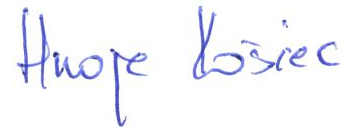 Na temelju članka 109. stavka 1. Zakona o Proračunu („Narodne novine“, broj 87/08, 136/12 i 15/15.), članka 15. Pravilnika o polugodišnjem i godišnjem izvještavanju o izvršenju proračuna („Narodne novine“ broj 24/13, 102/17 i 01/20) i članka 35. Statuta Grada Svetog Ivana Zeline („Zelinske novine“ br. 7/21) Gradsko vijeće Grada Svetog Ivana Zeline na ___ sjednici održanoj ________ rujna 2021. donijelo jePOLUGODIŠNJI IZVJEŠTAJ O IZVRŠENJU PRORAČUNA GRADA SVETOG IVANA ZELINEZA RAZDOBLJE 01.01.2021. DO 30.06.2021OPĆI DIOČlanak 1.Polugodišnji izvještaj o izvršenju Proračuna sadrži:opći dio proračuna koji čini Račun prihoda i rashoda i Račun financiranja obrazloženje ostvarivanja prihoda, te rashoda i izdatakaizvještaj o zaduživanju i danim jamstvimaizvještaj o korištenju proračunske zaliheposebni dio proračunaPolugodišnji izvještaj o izvršenju proračuna za 2021.g. sadrži prihode, te rashode i izdatke Proračuna grada i prihode i rashode proračunskih korisnika grada. U razdoblju 01.01.- 30.06.2021. ostvareni prihodi proračuna iznose 28.946.731 kn što je 39% u odnosu na plan proračuna za 2021.g., a rashodi su ostvareni u iznosu 27.638.867 kn što je 33% u odnosu na planirano za 2021.g. Višak prihoda nad rashodima iznosi 1.307.864 kn.U računu financiranja iskazani manjak iznosi  2.818.113 kn, odnosi se na otplatu glavnice dugoročnog kredita kod Zagrebačke banke d.d., u iznosu 510.183 kn , te na povrat kratkoročnog beskamatnog zajma iz državnog proračuna po osnovi povrata poreza i prireza na dohodak za 2019.g u 2020. u iznosu 2.258.828 kn i  po osnovi odgode plaćanja i obročne otplate u iznosu 49.102 kn.  Iskazani manjak u računu financiranja dijelom je pokriven  iz viška prihoda u računu Prihoda i rashoda, tako da manjak konsolidiranog proračuna Grada  za prvo polugodište iznosi 1.510.249  kn. PREGLED FINANCIJSKIH IZVJEŠTAJA (PR-RAS) 30.06.2021. GRAD I PRORAČUNSKI KORISNICI*odnosi se na vlastite prihode proračunskih korisnika, prihode iz EU fondova, prihode iz državnog proračuna,   prihode od donacija.Višak prihoda nad rashodima  u prvom polugodištu 2021. ostvarili su svi proračunski korisnici, a najveći je ostvaren kod Pučkog otvorenog učilišta vezno uz realizaciju EU projekta „Od 15 - do 115“ za koji je dobiven predujam. Grad Sveti Ivan Zelina u prvom polugodištu ostvario je manjak u iznosu 2.043.135 kn. Prijenos  proračunskim korisnicima Grada iz Proračuna Grada iznosi 4.066.295,00 kuna i najvećim dijelom se odnosi na financiranje rashoda za redovito poslovanje (trošak plaće, energenata), opremanje,  i  na sufinanciranje programa proračunskih korisnikaČlanak 2.Račun prihoda i rashoda iskazuje se u slijedećim tablicama:- Prihodi i rashodi prema ekonomskoj klasifikaciji- Prihodi i rashodi prema izvorima financiranja - Rashodi prema funkcijskoj klasifikacijiRačun financiranja iskazuje se u slijedećim tablicama:-Račun financiranja prema ekonomskoj klasifikaciji-Račun financiranja prema izvorima financiranjaPrihodi i rashodi prema ekonomskoj klasifikacijiU  prvom polugodištu 2021. prihodi proračuna iznosili su 28.946.731 kn i za 22% su veći u odnosu na isto razdoblje prošle godine i ostvareni su sa 38,5% u odnosu na plan za 2021.g. U strukturi prihoda, prihodi poslovanja iznose  28.486.747  kn i sudjeluju sa 98,4%, dok prihodi od prodaje nefinancijske imovine iznose 459.984 kn i sudjeluju sa 1,6% u ukupnim prihodima.Ostvareni prihodi gradskog proračuna (bez proračunskih korisnika) u prvom polugodištu 2021.g. iznosili su 26.918.770 kn i za 19% su veći u odnosu na isto razdoblje prošle godine i ostvareni su sa 41,7% u odnosu na plan za 2021.g.Prihode proračuna grada čine slijedeće grupe prihoda:U strukturi prihoda najveće učešće imaju prihodi od poreza koji sudjeluju sa 64% u ukupnim prihodima, ostvareni su sa 38% u odnosu na plan i 1% su manji u odnosu na isto razdoblje 2020.g. Unutar prihoda od poreza najznačajniji su prihodi od poreza i prireza na dohodak koji su ostvareni u iznosu 15.779.321 kn i za 5% su manji u odnosu na prvo polugodište 2020.g. U prvom polugodištu 2020. prihodi do osnovi fiskalnog izravnanja od strane države doznačeni su i evidentirani  u grupi prihoda od poreza i prireza, dok su u prvom polugodištu 2021.g. doznačeni i evidentirani u grupi tekuće pomoći iz državnog proračuna u iznosu 4.326.156 kn (27,4% u odnosu na ostvarene prihode od poreza i prireza na dohodak).Prihodi od poreza na imovinu (koji čine porez na kuće za odmor i porez na promet nekretnina) ostvareni su u iznosu 1.517.415 kn i veći su za 80% u odnosu na isto razdoblje prošle godine, prvenstveno pod utjecajem prihoda od poreza na promet nekretnina koji je veći za 166% u odnosu na isto razdoblje prošle godine.Porez na robu i usluge manji je za 67% u odnosu na isto razdoblje prošle godine vezno uz Izmjenu Odluke o porezima Grada Svetog Ivana Zeline („Zelinske novine“ 32/20.) kojom se sa 01.01.2021. ukida porez na potrošnju, tako da se ostvareni prihodi odnose na uplatu obaveza iz prijašnjih godinaPomoći proračunu iz drugih proračuna ostvarene su u iznosu 5.678.608 kn  i odnose se na:Tekuće pomoći iz državnog proračuna - po osnovu fiskalnog izravnanja                                                                                	 4.326.156,00                Tekuće pomoći iz županijskog proračuna                                                                         242.078,00 Kapitalni pomoći iz županijskog proračun za komunalnu infrastrukturu                    516.375,00                             Kapitalne pomoći iz državnog proračuna za višenamjenski sportski park                  594.000,00Prihodi po posebnim propisima i naknadama ostvareni su u iznosu 2.909.652 kn, za 1% su manji u odnosu na prvo polugodište 2020. i ostvareni su sa 32% u odnosu na plan. U strukturi najveće učešće ima komunalna naknada koja sudjeluje sa 82%, ostvarena je u iznosu 2.377.420 kn što je za 2% više u odnosu na isto razdoblje prošle godine i 40% u odnosu na planirano.  Komunalni doprinos manji je za 23 % u odnosu na isto razdoblje prošle godine i ostvareni sa 9% u odnosu na plan. Prihodi od prodaje nefinancijske imovine  ostvareni su u iznosu 459.984 kn što je 16% u odnosu na plan, od čega su prihodi od prodaje građevinskog zemljišta 450.001 kn.Ostvareni rashodi u prvom polugodištu 2021.g. iznose 27.638.866 kn i za 32 % su veći u odnosu na isto razdoblje prošle godine, a ostvareni su sa 33% u odnosu na planirano za 2021.g. U strukturi rashoda, rashodi poslovanja iznose 22.914.195  kn i sudjeluju sa 83%, dok rashodi za nabavu nefinancijske imovine iznose 4.724.671 kn i sudjeluju sa 17% u ukupnim rashodima.Rashodi gradskog proračuna iznose 26.143.792   kn, i veći su za 31% u odnosu na isto razdoblje prošle godineStruktura rashoda i  izdataka gradskog proračuna je slijedeća:U strukturi rashoda i izdataka gradskog proračuna najveće učešće imaju materijalni rashodi koji su ostvareni u iznosu 10.977.403 kn i sudjeluju sa 38% u ukupnim rashodima i izdacima, veći su za 34% u odnosu na isto razdoblje prošle godine i ostvareni su sa 58% u odnosu na plan.  Unutar materijalnih rashoda najznačajniji  su:rashodi za usluge i to: usluge tekućeg i investicijskog održavanja 5.689.586 kn , a najvećim dijelom odnose se naodržavanje nerazvrstanih cesta i prometnih površina u vlasništvu grada 3.512.150 knčišćenje i održavanje javnih i zelenih površina  1.053.876 knodvodnju oborinske vode, čišćenje cestovnih jaraka 668.446 knrashodi za materijal i energiju u iznosu 1.723.166 kn, a odnose se na   rashode za materijal za održavanje nerazvrstanih cesta  642.564 kn  rashode za materijal za  odvodnju oborinskih voda  301.694 kn  rashode za energiju (električna energija i plin) 424.910 knrashodi za ostale usluge 978.656 kn, od čega se 691.180 kn odnosi na energetske usluge vezane uz modernizaciju javne rasvjete - zamjena novim energetski učinkovitim LED svjetiljkama putem ESCO modelazdravstvene i veterinarske usluge u iznosu 423.376 kn od čega se na zbrinjavanja psa lutalica odnosi 366.904 knRashodi za zaposlene ostvareni su u iznosu 5.137.683 kn i imaju učešće od 17,7% u ukupnim rashodima i izdacima, veći su 2% u odnosu na isto razdoblje prošle godine i ostvareni su sa 47% u odnosu na plan, a odnose se na  broj zaposlenika na bazi sati rada i to 20 zaposlenike gradske uprave (smanjenje za 2 djelatnika - 10% u odnosu na isto razdoblje prošle godine – porodilji dopusti), 51 zaposlenika Dječjeg vrtića Proljeće (povećanje za 3 djelatnika  6%), 5 zaposlenika Muzeja (jednako kao i u 2020)., 6 zaposlenika Pučkog otvorenog učilišta (povećanje za 2 djelatnika – na EU programu) i 3 zaposlenika Gradske knjižnice (jednako kao i 2020).Ostali rashodi  ostvareni su u iznosu 3.402.825 i sudjeluju sa 11,7 % u  strukturi rashoda i izdataka, veći su 35% u odnosu na isto razdoblje pošle godine, a najvećim dijelom odnose se donacije neprofitnim organizacijama i udrugama građana i na kapitalne pomoći. Kapitalne pomoći ostvarene su u iznosu 93.375 kn, a odnose se na nabavu komunalnog vozila - traktora za košnju i zimsku službu.Kapitalne donacije neprofitnim organizacijama ostvarene su u iznosu 256.123 kn i odnose se na donaciju vatrogasnoj zajednici za ugradnju vatrogasne pumpe na vatrogasno vozilo u iznosu 200.000 kn i Gradskoj organizaciji Crvenog križa 56.123 kn za EU projekat Zelinski multifunkcionalni centar  (ZMC).Tekuće donacije neprofitnim organizacijama i udrugama građana ostvarene su u iznosu 3.042.546  kn, a odnose se na:   Naknade građanima i kućanstvima iznose 1.459.454 kn, sudjeluju sa 5% u ukupnim rashodima i izdacima i veći su za 28% u odnosu na isto razdoblje prošle godine, na što je utjecao rad predškolskih ustanova svih šest mjeseci, dok je u istom razdoblju prošle godine bio smanjen opseg rada vrtića. Smanjeno je i odvijanja nastave od kuće.  Najveći dio naknada odnosi se na sufinanciranje programa predškolskog odgoja u ustanovama koje nisu u vlasništvu grada za što je za 135 djeteta  izdvojeno 766.925 kn.  Naknade za sufinanciranje prijevoza srednjoškolaca i studenta iznose 239.240 kn što je 23% u odnosu na plan za 2021.g. Sufinanciranje je koristio 391 učenik i 20 studenata  Na kretanje rashoda za sufinanciranje prijevoz učenika i studenata utjecalo je odvijanje nastave i predavanja od kuće, kao mjera sprečavanje širenja korona virusa. U prvom polugodištu isplaćene su stipendija u iznosu 90.000 kn, za 20 stipendista.  Za jednokratne novčane pomoći isplaćeno je 10.706 kn, a za pomoći za troškove stanovanja 23.833 kune.   Naknade za novorođenčad ostvarene su u iznosu 166.0000,00 kn i isplaćena je za 67 djeteta, dok je u istom razdoblju prošle godine  isplaćeno za 66 djeteta. Financijski rashodi ostvareni su u iznosu 61.660 kn i za 27% su manji u odnosu na isto razdoblje prošle godine na što je utjecalo smanjenje kamata na kredit vezano uz smanjenje osnovice. Kamate po kreditnom zaduženju iznose 41.196 kn, a preostali iznos odnosi se na  usluge platnog prometa. Subvencije su ostvarene u iznosu 392.670  kn i veće su za 43% u odnosu na isto razdoblje prošle godine. Potpore u poljoprivredi iznose 132.211 kn. Za subvencioniranje troškova održavanja komunalne infrastrukture zone gospodarske namjene Sveta Helena  utrošeno  je 14.528 kn. U prvom polugodištu 2021. četiri gospodarska subjekta koristilo je mjeru subvencioniranja troškova kamata u iznosu 25.580 kn preko programa Kreditom do uspjeha, Mjera 1. Kreditom do konkurentnosti Ministarstva poduzetništva i obrta. Potpora za dva trgovačka društva  isplaćena je u iznosu 180.000 kn.Rashodi za nabavu nefinancijske imovine  ostvareni su u iznosu 4.660.566 kn i sudjeluju sa 16,1% u ukupnim rashodima i izdacima, veći su za 74% u odnosu na isto razdoblje prošle godine i ostvareni su sa 70% u odnosu na plan, u odnose se na:Stanje obaveza na dan 30.06.2021. iznosi 8.244.930 kn što je za 6% manje u odnosu na 01.01.21., od toga obaveze Grada iznose 7.436.502 kn što je za 8% manje u odnosu na početak godine, obaveze Dječjeg vrtića Proljeće iznose 623.788 kn, obaveze Pučkog otvorenog učilišta iznose 78.332 kn, obaveze Muzeja su 66.019 kn i obaveze Gradske knjižnice su 40.289 kn.Dospjele obaveze na dan 30.06.2021. iznose 2.728.267 kn i sve se odnose na obaveze Grada.Prihodi i rashodi prema izvorima financiranjaNajveće odstupanje između planiranih i ostvarenih prihoda je kod prihoda od prodaje nefinancijske imovine koji su ostvareni sa 15% u odnosu na plan. Prihodi za posebne namjene od kojih su najznačajniji komunalni doprinos i komunalne naknade ostvareni su sa 31% u odnosu na plan i za 4% su manji u odnosu na prvo polugodište 2020.g. Vlastiti prihodi ostvareni su sa 51% u odnosu na plan, a najveći dio se odnosi na vlastite prihode Dječjeg vrtića Proljeće po osnovi participacije roditelja. Prihodi po osnovu pomoći ostvareni su sa 46% u odnosu na plan, a najveći dio se odnosi na mjere fiskalnog izravnanja u iznosu 4.326.156 kn, a koji imaju namjenu općih prihoda i primitaka, a dio se odnosi i na predujam  EU sredstava za EU projekat Pučkog otvorenog učilišta „OD 15 do 115“ u iznosu 577.015 kn. Rashodi koji se financiranju iz namjenskih prihoda (izgradnja i održavanje komunalne infrastrukture) ostvareni su sa 44% u odnosu na plan, te razlika između ostvarenih namjenskih prihoda i rashoda iznosi -993.837 kn. Opći prihodi  i mjere fiskalnog izravnanja ostvareni su u iznosu 21.737.407 kn , dok su rashodi  ostvareni u iznosu 21.687.115 kn što je 50% u odnosu na plan.Rashodi prema funkcijskoj klasifikacijiPrema funkcijskoj klasifikaciji u prvom polugodištu najveći dio proračunskih sredstava utrošen je za ekonomske poslove 26%, (održavanje i izgradnja prometne infrastrukture, potpore u poljoprivredi i poduzetništvu, turizam), za unapređenje stanovanja i zajednice 22,6% (čišćenje i održavanje javnih i zelenih površina, javna rasvjeta,  ulaganja u ruralne objekte), za predškolski odgoj i obrazovanje 20,1%, za opće i javne poslove 13,1%, za kulturu 7,4%, za sport 4,5%, za socijalnu zaštitu 3%, za vatrogastvo 2,5%, za zaštitu okoliša 1%.Račun financiranja prema ekonomskoj klasifikacijiU računu financiranja prema ekonomskoj klasifikaciji izdaci se odnose na otplatu glavnice dugoročnog kredita u Zagrebačkoj banci (MB 691 kod Ministarstva financija) u iznosu  510.183 kn (devizna protuvrijednost 67.750 EUR-a), ta na povrat beskamatnog kratkoročnog zajma iz državnog proračuna u iznosu 2.307.930 kn.Iz računa financiranja prema izvorima vidljivo je da su za otplatu glavnice kredita u Zagrebačkoj banci i za povrat beskamatnog kratkoročnog zajma iz državnog proračuna korištena sredstva poreznih prihoda.  Račun financiranja prema izvorimaIZVJEŠTAJ O ZADUŽIVANJU I DANIM JAMSTVIMAZaduženje Grada odnosi se na:dugoročni kredit sa valutnom klauzulom u EUR-ima u Zagrebačkoj banci d.d s rokom dospijeća 31.12.2022.g. uz promjenjivu kamatnu stopu; tromjesečni LIBOR za EUR + 4,85 p.p godišnje i način otplate putem godišnjih kvartalnih anuiteta. U prvom polugodištu 2021.g. otplaćeno je glavnice kredita u iznosu 510.183  kn (EUR-a 67.750,00), te stanje obaveze po kreditu na dan 30.06.2021. iznosi 1.230.807 kn (EUR-a 169.375).  Plaćene kamate po kreditu iznose 41.196 kn.beskamatni  kratkoročni zajam iz državnog proračuna u iznosu 3.000.000, 00 kn temeljem povrata po godišnjim prijavama poreza i prireza na dohodak za 2019.g. i po osnovi odgode plaćanja poreza i prireza na dohodak u razdoblju 20.03.-20.05.2020. U prvom polugodištu otplaćeno je cjelokupno zaduženje kratkoročnog zajma iz državnog proračuna temeljem povrata po godišnjim prijavama poreza i prireza na dohodak u iznosu 2.258.828 kn, te je smanjenja obaveza po osnovi odgode plaćanja poreza i prireza na dohodak temeljem uplata obveznika za 49.102 kn. U  prvom polugodištu 2021.g. grad nije izdao jamstva po kreditima.OTPLATNI PLAN ZA KREDIT KOD ZAGREBAČKE BANKE Stanje kredita 30.06.2021. EUR-a 169.375  kn=1.230.807,00OTPLATNI PLAN ZA BESKAMATNI KRATKOROČNI ZAJAM IZ DRŽAVNOG PRORAČUNAStanje kredita 30.06.2021. kn=692.070,00IZVJEŠTAJ O KORIŠTENJU PRORAČUNSKE ZALIHESredstva proračunske zalihe za 2021.g. koristila su se temeljem Odluke gradonačelnika od 04.01.2021. u iznosu 60.000,00 kn za usluge hitne intervencije na području Grada radi sanacije oštećenja uzrokovanim potresom  29. prosinca 2020. godine KLASA:400-09/21-01/01; URBROJ:238/30-02/13-21-1.II POSEBNI DIOČlanak 3.U posebnom dijelu ostvarenja Proračuna prikazani su rashodi poslovanja i rashodi za nabavu nefinancijsku imovine i izdaci za financijsku imovinu i otplatu zajmova po organizacijskoj, programskoj i ekonomskoj klasifikaciji i po izvorima financiranja.Polugodišnji izvještaju o izvršenju proračuna posebni dio sadrži:izvršenje po organizacijskoj klasifikaciji izvršenje po programskoj klasifikacijiIzvršenje po organizacijskoj klasifikacijiNajveći dio proračunskih sredstava utrošen je u okviru Upravnog odjela za društvene djelatnosti, normativne, upravno pravne i ostale poslove 48,4% koji obuhvaća i četiri proračunska korisnika, ostvarena realizacija je 42% u odnosu na plan za 2021. U Upravnom odjelu za gospodarstvo, stambeno komunalnu djelatnost i zaštitu okoliša utrošeno je 47,4% proračunskih sredstava ( od čega 31% za komunalnu djelatnost i 12% za upravljanje imovinom grada), realizacija od 30% u odnosu na plan, dok je u Upravnom odjelu za poslove Gradskog vijeća i gradonačelnika utrošeno 4,25% proračunskih sredstava.Izvršenje po programskoj klasifikacijiSukladno članku 4. stavku 2. Odluke o izvršavanju Proračuna Grada Svetog Ivana Zeline za 2021.g. (Zelinske novine 38/20.), u 2021.g. realizirani je dio kapitalnih projekata koji su bili planirani u 2020.g., a nisu realizirani u 2020.g. te za njih nije izvršena preraspodjela tijekom 2020.g., a odnose se na: K205009 dovršetak projektiranja za izgradnju radionice i praktikum Srednje škole D Stražimira u iznosu 92.750 kn; K307610 dovršetak uređenja trga ispred crkve Sv. Ivana Krstitelja 98.175 kn; K307623  završetak projektiranja nogostupa uz ŽC 3016 (Brezovec Zelinski) 50.862 kn.Značajni kapitalni projekti u prvom polugodištu  2021. odnose se na:početak izgradnje pješačke staze sa oborinskom odvodnjom faza 4 uz DC3 sjever 752.240 knrekonstrukciju i nadogradnju Vatrogasnog centra  2.306.631 knIII ZAVRŠNE ODREDBEČlanak 4.	Polugodišnji izvještaj o izvršenju Proračuna Grada Svetog Ivana Zeline za 2021.g. godinu objavit će se u „Zelinskim novinama“ službenom glasilu Grada Svetog Ivana Zeline.PREDSJEDNIK GRADSKOG VIJEĆAGRADA SVETOG IVANA ZELINEDarko Bistrički, struc.spec.ing.građ.REPUBLIKA HRVATSKAZAGREBAČKA ŽUPANIJAGRAD SVETI IVAN ZELINAGRADONAČELNIK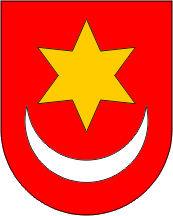 REPUBLIKA HRVATSKAZAGREBAČKA ŽUPANIJAGRAD SVETI IVAN ZELINAGRADONAČELNIKKLASA: 400-04/21-01/01UR.BROJ: 238/30-02/01-21-2Sveti Ivan Zelina,  01. rujna 2021.GRADSKO VIJEĆE- O V D J E -REPUBLIKA HRVATSKAZAGREBAČKA ŽUPANIJAGRAD SVETI IVAN ZELINAGRADSKO VIJEĆEPRIJEDLOGREPUBLIKA HRVATSKAZAGREBAČKA ŽUPANIJAGRAD SVETI IVAN ZELINAGRADSKO VIJEĆEKLASA:400-04/21-01/UR.BROJ:238/30-Sv. Ivan Zelina,                                                                                  Račun / opisIzvršenje 1-6. 2020.Izvorni plan 2021.Izvršenje 1-6. 2021.Indeks  3/1Indeks  3/2A. RAČUN PRIHODA I RASHODA123456 Prihodi poslovanja23.665.92672.215.90328.486.747120397 Prihodi od prodaje nefinancijske imovine31.7152.940.000459.984145016 UKUPNI PRIHODI23.697.64175.155.90328.946.731122393 Rashodi poslovanja18.174.07149.962.90622.914.195126464 Rashodi za nabavu nefinancijske imovine2.708.61732.672.9974.724.67217414 UKUPNI RASHODI20.882.68882.635.90327.638.86713233 VIŠAK / MANJAK2.814.953-7.480.0001.307.86446B. RAČUN ZADUŽIVANJA / FINANCIRANJA8 Primici od financijske imovine i zaduživanja11.510.0005 Izdaci za financijsku imovinu i otplate zajmova513.8184.030.0002.818.11354870 NETO ZADUŽIVANJE-513.8187.480.000-2.818.11354837 REZULTAT 2.301.1350-1.510.24966PRIHODI30.06.21RASHODII IZDACI30.06.21.REZULTAT30.06.21.PRENJETIREZULTAT IZ RANIJIH GODINAVIŠAK/MANJAK ZA NAREDNO RAZDOBLJEPRENESENIPRIHODI  30.06.21. IZ GRADSKOG PRORAČUNAPRIHODI*PRORAČUNSKOK KORISNIKAGRAD SVETI IVAN ZELINA26.918.77028.961.905-2.043.135-2.185.815 -4.228.950DJEČJI VRTIĆ PROLJEĆE3.963.2613.924.43238.829193.140231.9692.798.3531.164.908PUČKO OTVORENO UČILIŠTE 1.366.466792.209574.25739.614613.871465.842807.624MUZEJ   627.261600.37026.89148.62275.513582.100     161GRADSKA KNJIŽNICA298.266267.96230.3047.75038.054220.00055.266KONSOLIDIRANI OBRAČUN28.946.73130.456.980-1.510.249-1.896.689-3.406.9374.066.2952.027.959Račun/ opisIzvršenje  1-6.2020Izvorni plan 2021.Izvršenje 2021.Indeks  3/1Indeks  3/2123456 Prihodi poslovanja23.665.926,2472.215.903,0028.486.746,62120,3739,4561 Prihodi od poreza17.578.375,3445.453.080,0017.339.289,3098,6438,15611 Porez i prirez na dohodak16.608.921,0341.583.080,0015.779.321,2295,0137,956111 Porez i prirez na dohodak od nesamostalnog rada16.608.921,0315.779.321,2295,010,00613 Porezi na imovinu841.579,063.750.000,001.517.415,19180,3140,466131 Stalni porezi na nepokretnu imovinu (zemlju, zgrade, kuće i ostalo)338.052,27175.921,9352,040,006134 Povremeni porezi na imovinu503.526,791.341.493,26266,420,00614 Porezi na robu i usluge127.875,25120.000,0042.552,8933,2835,466142 Porez na promet122.718,0437.723,4030,740,006145 Porezi na korištenje dobara ili izvođenje aktivnosti5.157,214.829,4993,650,0063 Pomoći iz inozemstva i od subjekata unutar općeg proračuna1.649.035,0813.690.797,006.367.304,14386,1246,51633 Pomoći proračunu iz drugih proračuna913.835,386.441.000,005.678.608,76621,4088,166331 Tekuće pomoći proračunu iz drugih proračuna913.835,384.568.233,76499,900,006332 Kapitalne pomoći proračunu iz drugih proračuna1.110.375,000,000,00634 Pomoći od izvanproračunskih korisnika30.000,000,000,00636 Pomoći proračunskim korisnicima iz proračuna koji im nije nadležan0,00111.680,000,000,006361 Tekuće pomoći proračunskim korisnicima iz proračuna koji im nije nadležan111.680,000,000,00638 Pomoći iz državnog proračuna temeljem prijenosa EU sredstava735.199,707.219.797,00577.015,3878,487,996381 Tekuće pomoći iz državnog proračuna temeljem prijenosa EU sredstava577.015,380,000,006382 Kapitalne pomoći iz državnog proračuna temeljem prijenosa EU sredstava735.199,700,000,0064 Prihodi od imovine527.566,23827.481,00509.353,6996,5561,55641 Prihodi od financijske imovine278,67281,00310,88111,56110,636413 Kamate na oročena sredstva i depozite po viđenju278,67310,88111,560,00642 Prihodi od nefinancijske imovine527.287,56827.200,00509.042,8196,5461,546421 Naknade za koncesije49.791,754.000,008,030,006422 Prihodi od zakupa i iznajmljivanja imovine64.989,5679.197,36121,860,006423 Naknada za korištenje nefinancijske imovine400.810,51406.351,59101,380,006429 Ostali prihodi od nefinancijske imovine11.695,7419.493,86166,670,0065 Prihodi od upravnih i administrativnih pristojbi, pristojbi po posebnim propisima i naknada3.661.355,7811.383.945,004.048.857,00110,5835,57651 Upravne i administrativne pristojbe27.114,8760.350,0050.087,44184,7282,996513 Ostale upravne pristojbe i naknade22.077,0649.088,38222,350,006514 Ostale pristojbe i naknade5.037,81999,0619,830,00652 Prihodi po posebnim propisima1.019.827,673.003.595,001.398.652,59137,1546,576522 Prihodi vodnog gospodarstva8.171,108.667,17106,070,006524 Doprinosi za šume26.888,4252.811,45196,410,006526 Ostali nespomenuti prihodi984.768,151.337.173,97135,790,00653 Komunalni doprinosi i naknade2.614.413,248.320.000,002.600.116,9799,4531,256531 Komunalni doprinosi288.721,60222.697,2077,130,006532 Komunalne naknade2.325.691,642.377.419,77102,220,0066 Prihodi od prodaje proizvoda i robe te pruženih usluga i prihodi od donacija239.393,81780.600,00219.442,4991,6728,11661 Prihodi od prodaje proizvoda i robe te pruženih usluga205.011,81617.100,00168.122,4282,0127,246615 Prihodi od pruženih usluga205.011,81168.122,4282,010,00663 Donacije od pravnih i fizičkih osoba izvan općeg proračuna34.382,00163.500,0051.320,07149,2631,396631 Tekuće donacije34.382,0051.320,07149,260,0068 Kazne, upravne mjere i ostali prihodi10.200,0080.000,002.500,0024,513,13681 Kazne i upravne mjere10.200,0080.000,002.500,0024,513,136819 Ostale kazne10.200,002.500,0024,510,007 Prihodi od prodaje nefinancijske imovine31.714,532.940.000,00459.984,431450,3915,6571 Prihodi od prodaje neproizvedene dugotrajne imovine2.900.000,00450.001,000,0015,52711 Prihodi od prodaje materijalne imovine - prirodnih bogatstava2.900.000,00450.001,000,0015,527111 Zemljište450.001,000,000,0072 Prihodi od prodaje proizvedene dugotrajne imovine31.714,5340.000,009.983,4331,4824,96721 Prihodi od prodaje građevinskih objekata31.714,5340.000,009.983,4331,4824,967211 Stambeni objekti31.714,539.983,4331,480,00UKUPNI  PRIHODI23.697.640,7775.155.903,0028.946.731,05122,1538,52PRIHODIOstvareno 30.06.2020.Plan 2021.Ostvareno 30.06.2021.Indeks 21/PlanIndeks21/20.Strukt. 2020.Strukt2021.61 Prihodi od poreza17.578.37545.453.08017.339.289389977,664,463 Pomoći proračunu iz drugih proračuna1.544.5755.976.0005.678.608953676,821,164 Prihodi od imovine527.509827.431509.32362972,31,965 Prihodi od pristojbi i naknada2.948.4149.109.1502.909.652329913,010,866 Prihodi od prodaje usluga i donacija17.448238.00019.41581110,168 Kazne10.20080.0002.50032470 Prihodi od prodaje nefinancijske imovine31.7152.940.000459.9841614500,11,7UKUPNO:22.658.23664.623.66126.918.77242119100100Prihodi od porezaOstvareno 30.06.2020.Plan 2021.Ostvareno 30.06.2021.Indeks 21/PlanIndeks21/20.Struktura 2020.Struktura 2021. Porez i prirez na dohodak16.608.92141.583.08015.779.321389594,591 Porez na imovinu841.5793.750.0001.517.415401804,88,8 Porez na robu i usluge127.875120.00042.55335330,70,2        UKUPNO17.578.37545.453.08017.339.2893899100100Prihodi po posebnim propisima i naknadamaOstvareno 30.06.2020.Plan 2021.Ostvareno 30.06.2021.Indeks 21/PlanIndeks21/20.Struktura 2020.Struktura 2021.Komunalni doprinos288.7222.425.000      222.697977107,6Komunalna naknada2.325.6925.895.0002.377.420401027981,7Prihodi od legalizacije115.880215.00048.053224241,7Naknada za uređenje voda152.986400.000149.316379855,1Ostale pristojbe i naknade65.134174.150112.1666417223,8        UKUPNO2.948.4149.109.1502.909.6523299100100Račun / opisIzvršenje 30.06. 2020.Izvorni plan 2021.Izvršenje 30.06.2021.Indeks  3/1Indeks  3/2123453 Rashodi poslovanja18.174.071,2849.962.906,0022.914.194,91126,0845,8631 Rashodi za zaposlene5.080.380,4411.567.885,085.359.233,18105,4946,33311 Plaće (Bruto)4.294.030,809.382.536,284.367.434,82101,7146,553111 Plaće za redovan rad4.294.030,804.367.434,82101,710,00312 Ostali rashodi za zaposlene98.583,38665.542,00296.005,00300,2644,483121 Ostali rashodi za zaposlene98.583,38296.005,00300,260,00313 Doprinosi na plaće687.766,261.519.806,80695.793,36101,1745,783132 Doprinosi za obvezno zdravstveno osiguranje687.766,26695.793,36101,170,0032 Materijalni rashodi8.994.319,9023.297.750,9212.178.191,80135,4052,27321 Naknade troškova zaposlenima294.304,60753.100,00303.901,80103,2640,353211 Službena putovanja9.906,0011.451,00115,600,003212 Naknade za prijevoz, za rad na terenu i odvojeni život230.467,87280.398,80121,670,003213 Stručno usavršavanje zaposlenika37.418,73950,002,540,003214 Ostale naknade troškova zaposlenima16.512,0011.102,0067,240,00322 Rashodi za materijal i energiju1.710.950,494.080.275,002.373.911,44138,7558,183221 Uredski materijal i ostali materijalni rashodi197.481,40292.540,95148,140,003222 Materijal i sirovine195.234,72331.277,90169,680,003223 Energija493.723,68566.428,14114,730,003224 Materijal i dijelovi za tekuće i investicijsko održavanje749.704,451.119.297,49149,300,003225 Sitni inventar i auto gume33.306,2448.586,46145,880,003227 Službena, radna i zaštitna odjeća i obuća41.500,0015.780,5038,030,00323 Rashodi za usluge6.558.043,3116.904.720,929.072.713,42138,3453,673231 Usluge telefona, pošte i prijevoza139.375,40131.816,2994,580,003232 Usluge tekućeg i investicijskog održavanja3.805.160,435.723.201,40150,410,003233 Usluge promidžbe i informiranja113.724,06245.034,13215,460,003234 Komunalne usluge141.099,21146.114,74103,550,003235 Zakupnine i najamnine103.322,01142.833,61138,240,003236 Zdravstvene i veterinarske usluge419.710,64445.891,24106,240,003237 Intelektualne i osobne usluge651.888,931.087.653,33166,850,003238 Računalne usluge125.187,44148.483,42118,610,003239 Ostale usluge1.058.575,191.001.685,2694,630,00324 Naknade troškova osobama izvan radnog odnosa7.919,8588.100,0021.018,70265,3923,863241 Naknade troškova osobama izvan radnog odnosa7.919,8521.018,70265,390,00329 Ostali nespomenuti rashodi poslovanja423.101,651.471.555,00406.646,4496,1127,633291 Naknade za rad predstavničkih i izvršnih tijela, povjerenstava i slično238.557,90164.483,0668,950,003292 Premije osiguranja56.303,4269.916,46124,180,003293 Reprezentacija49.040,7160.434,13123,230,003294 Članarine i norme8.921,298.751,9798,100,003295 Pristojbe i naknade29.168,9228.396,3197,350,003299 Ostali nespomenuti rashodi poslovanja41.109,4174.664,51181,620,0034 Financijski rashodi91.545,46131.150,0070.289,7976,7853,59342 Kamate za primljene kredite i zajmove64.632,5670.150,0041.196,1863,7458,733423 Kamate za primljene kredite i zajmove od kreditnih i ostalih financijskih institucija izvan javnog s64.632,5641.196,1863,740,00343 Ostali financijski rashodi26.912,9061.000,0029.093,61108,1047,693431 Bankarske usluge i usluge platnog prometa26.912,9029.085,18108,070,003433 Zatezne kamate8,430,000,0035 Subvencije274.531,121.110.000,00392.669,77143,0335,38351 Subvencije trgovačkim društvima u javnom sektoru10.272,3350.000,0054.878,27534,23109,763512 Subvencije trgovačkim društvima u javnom sektoru10.272,3354.878,27534,230,00352 Subvencije trgovačkim društvima, poljoprivrednicima i obrtnicima izvan javnog sektora264.258,791.060.000,00337.791,50127,8331,873522 Subvencije trgovačkim društvima izvan javnog sektora120.000,00180.000,00150,000,003523 Subvencije poljoprivrednicima i obrtnicima144.258,79157.791,50109,380,0036 Pomoći dane u inozemstvo i unutar općeg proračuna67.439,34492.000,0051.531,2576,4110,47363 Pomoći unutar općeg proračuna67.439,34492.000,006.581,259,761,343631 Tekuće pomoći unutar općeg proračuna44.150,000,000,003632 Kapitalne pomoći unutar općeg proračuna23.289,346.581,2528,260,00366 Pomoći proračunskim korisnicima drugih proračuna0,0044.950,000,000,003661 Tekuće pomoći proračunskim korisnicima drugih proračuna44.950,000,000,0037 Naknade građanima i kućanstvima na temelju osiguranja i druge naknade1.139.238,704.915.850,001.459.454,36128,1129,69372 Ostale naknade građanima i kućanstvima iz proračuna1.139.238,704.915.850,001.459.454,36128,1129,693721 Naknade građanima i kućanstvima u novcu288.692,40400.106,00138,590,003722 Naknade građanima i kućanstvima u naravi850.546,301.059.348,36124,550,0038 Ostali rashodi2.526.616,328.448.270,003.402.824,76134,6840,28381 Tekuće donacije2.403.704,016.958.270,003.042.546,06126,5843,733811 Tekuće donacije u novcu2.403.704,013.042.546,06126,580,00382 Kapitalne donacije1.050.000,00256.122,840,0024,393821 Kapitalne donacije neprofitnim organizacijama256.122,840,000,00383 Kazne, penali i naknade štete13.369,0050.000,0010.781,2580,6421,563831 Naknade šteta pravnim i fizičkim osobama13.369,0010.781,2580,640,00386 Kapitalne pomoći109.543,31390.000,0093.374,6185,2423,943861 Kapitalne pomoći kreditnim i ostalim financijskim institucijama te trgovačkim društvima u javnom sektoru109.543,3193.374,6185,240,004 Rashodi za nabavu nefinancijske imovine2.708.617,0232.672.997,004.724.671,94174,4314,4641 Rashodi za nabavu neproizvedene dugotrajne imovine1.049.450,00271.360,630,0025,86411 Materijalna imovina - prirodna bogatstva399.450,00216.050,000,0054,094111 Zemljište216.050,000,000,00412 Nematerijalna imovina650.000,0055.310,630,008,514126 Ostala nematerijalna imovina55.310,630,000,0042 Rashodi za nabavu proizvedene dugotrajne imovine2.688.617,0231.158.547,004.453.311,31165,6414,29421 Građevinski objekti1.826.643,7327.133.270,003.712.431,25203,2413,684212 Poslovni objekti816.004,802.643.325,16323,940,004213 Ceste, željeznice i ostali prometni objekti1.010.638,931.069.106,09105,790,00422 Postrojenja i oprema101.901,98932.425,00243.565,33239,0226,124221 Uredska oprema i namještaj49.669,5631.406,1963,230,004222 Komunikacijska oprema3.600,000,000,004223 Oprema za održavanje i zaštitu26.610,630,000,004226 Sportska i glazbena oprema7.021,804.800,0068,360,004227 Uređaji, strojevi i oprema za ostale namjene18.599,99203.759,141095,480,00423 Prijevozna sredstva558.000,000,000,00424 Knjige, umjetnička djela i ostale izložbene vrijednosti50.008,81146.000,0058.814,73117,6140,284241 Knjige50.008,8158.814,73117,610,00426 Nematerijalna proizvedena imovina710.062,502.388.852,00438.500,0061,7618,364263 Umjetnička, literarna i znanstvena djela685.687,50438.500,0063,950,004264 Ostala nematerijalna proizvedena imovina24.375,000,000,0045 Rashodi za dodatna ulaganja na nefinancijskoj imovini20.000,00465.000,000,000,00451 Dodatna ulaganja na građevinskim objektima20.000,00465.000,000,000,004511 Dodatna ulaganja na građevinskim objektima20.000,000,000,00UKUPNI RASHODI20.882.688,3082.635.903,0027.638.866,85132,3533,45Rashodi i izdaciOstvareno 30.06.2020.Plan 2021.Ostvareno 30.06.2021.Struk.30.06.20.Struk.30.06.21.Indeks 21/20.Indeks Plan/21Rashodi za zaposlene5.053.89311.024.4125.137.68324,617,710247Materijalni rashodi8.188.73419.010.74710.977.40339,937,913458Financijski rashodi84.451115.15061.6600,40,27354Subvencije274.5311.110.000392.6701,31,414335Pomoći unutar općeg proračuna67.439492.00051.5310,30,27610Naknade građanima i kućanstvima1.139.2394.908.8501.459.4545,55,012830Ostali rashodi - pomoći i donacije2.526.6168.448.2703.402.82512,311,713540Rashodi za nabavu nefinancijskeimovine 2.677.28215.484.2324.660.56613,016,117430Izdaci za otplatu zajmova513.8174.030.0002.818.1132,59,754870               Ukupno:20.526.00464.623.66128.961.90510010014145donacije Vatrogasnoj zajednici Grada - redovna aktivnost102.000donacije protupožarna zaštita i rad DVD-a337.034donacije gorska služba spašavanja10.000donacije udrugama u kulturi17.330donacije za obnovu sakralnih objekata61.400donacije ostalim udrugama građana128.500donacije udrugama umirovljenika                                                              2.050donacije GD Crvenog križa djelatnost i programi126.000donacija Udruga Srce za djelatnost i programe286.841donacije političke stranke i nezavisni vijećnici44.824donacije za obrazovanje – produženi boravak, opremanje škola, sufinanciranje troškova el. energije                            342.587donacije za turističke manifestacije                                                         392.000donacije za rad turističkog ureda                                                            199.980donacije za rad ZSU60.000donacije za rad sportskih društava i sportske manifestacije922.000pokroviteljstvo      10.000građevinsko zemljište216.050,00       proširenje DC3-sjever faza 4 pješačka staza s oborinskom odvodnjom – investicija u tijeku712.265,00rekonstrukcija i nadogradnja vatrogasnog centra – investicija u tijeku2.244.131,00potporni zid iznad vatrogasnog centra – dovršetak356.841,00obnova i opremanje društvenih domova i ruralnih objekata   545.717,00autobusna stajališta33.875,00oprema za dječja igrališta i parkiće112.575,00projektiranje cesta i nogostupa190.125,00projektiranje deponija Cerovka – sanacija zatvorene deponije56.250,00      Projektiranje radionice i praktikuma Srednja škola D Stražimir92.750,00projekt obnove zgrade starog suda – muzička škola12.500,00ograda na trgu kod crkve8.662,00glazbeni instrumenti i oprema4.800,00knjige za knjižnicu21.443,00računala, uredska oprema i namještaj52.582,00Račun / opisIzvršenje 30.06.2020.Izvorni plan 2021.Izvršenje 30.06.2021.Indeks  3/1Indeks  3/2PRIHODI I RASHODI PREMA IZVORIMA FINANCIRANJA12345 SVEUKUPNI PRIHODI23.697.640,7775.155.903,0028.946.731,05122,1538,52Izvor 1. OPĆI PRIHODI I PRIMICI17.625.530,2445.683.311,0017.411.251,4398,7838,11Izvor 3. VLASTITI PRIHODI1.383.766,393.541.945,001.792.752,10129,5650,61Izvor 4. PRIHODI ZA POSEBNE NAMJENE2.973.212,539.136.350,002.864.118,8896,3331,35Izvor 5. POMOĆI1.649.035,0813.690.797,006.367.304,14386,1246,51Izvor 6. DONACIJE34.382,00163.500,0051.320,07149,2631,39Izvor 7. PRIHODI OD PRODAJE ILI ZAMJENE NEFINANCIJSKE IMOVINE I NAKNADA31.714,532.940.000,00459.984,431450,3915,65 SVEUKUPNI RASHODI20.882.688,3082.635.903,0027.638.866,85132,3533,45Izvor 1. OPĆI PRIHODI I PRIMICI16.233.025,5843.362.065,0021.687.114,94133,6050,01Izvor 3. VLASTITI PRIHODI880.897,453.000.980,001.454.080,07165,0748,45Izvor 4. PRIHODI ZA POSEBNE NAMJENE3.524.811,018.761.465,003.857.956,49109,4544,03Izvor 5. POMOĆI142.435,0513.585.893,00605.627,32425,204,46Izvor 6. DONACIJE20.339,50135.500,0031.850,80156,6023,51Izvor 7. PRIHODI OD PRODAJE ILI ZAMJENE NEFINANCIJSKE IMOVINE I NAKNADA81.179,712.280.000,002.237,232,760,10Izvor 8. NAMJENSKI PRIMICI OD ZADUŽIVANJA I FINANCIJSKE IMOVINE11.510.000,000,000,00Račun/OpisIzvršenje 30.06.2020Izvorni plan 2021Izvršenje 30.06.2021Indeks 3/1Indeks 3/2Učešće12345  SVEUKUPNI RASHODI20.882.688,3082.635.903,0027.638.866,85132,3533,45100 01 Opće javne usluge3.303.349,279.195.885,003.629.929,70109,8939,4713,13 011 Izvršna  i zakonodavna tijela, financijski i fiskalni poslovi, vanjski poslovi900.467,773.237.650,001.293.870,60143,6939,964,68 016 Opće javne usluge koje nisu drugdje svrstane2.402.881,505.958.235,002.336.059,1097,2239,218,45 02 Obrana44.000,0080.000,004.800,0010,916,00 022 Civilna obrana44.000,0080.000,004.800,0010,916,00 03 Javni red i sigurnost448.598,861.750.000,00686.328,98152,9939,222,48 032 Usluge protupožarne zaštite448.598,861.750.000,00686.328,98152,9939,222,48 04 Ekonomski poslovi5.709.912,1331.037.323,007.187.443,68125,8823,1626,00 042 Poljoprivreda, šumarstvo, ribarstvo i lov131.439,35385.000,00132.211,59100,5934,340,48 044 Rudarstvo, proizvodnja i građevinarstvo41.841,77800.000,00100.108,18239,2512,510,36 045 Promet4.062.292,3627.876.323,005.988.741,92147,4221,4821,66 047 Ostale industrije1.474.338,651.976.000,00966.381,9965,5548,913,50 05 Zaštita okoliša169.083,34761.525,00282.834,25167,2837,141,02 051 Gospodarenje otpadom82.714,34596.125,00177.781,25214,9329,820,64 053 Smanjenje zagađivanja5.625,6920.400,0011.678,39207,5957,250,04 056 Poslovi i usluge zaštite okoliša koji nisu drugdje svrstani80.743,31145.000,0093.374,61115,6464,400,34Funkcijska klasifikacija 06 Usluge unapređenja stanovanja i zajednice3.443.539,5912.544.375,006.238.173,70181,1649,7322,57 061 Razvoj stanovanja4.687,50650.500,0042.500,00906,676,530,15 062 Razvoj zajednice1.085.359,946.159.125,003.460.943,27318,8856,1912,52 064 Ulična rasvjeta867.017,682.250.000,00875.763,34101,0138,923,16 066 Rashodi vezani za stanovanje i kom. pogodnosti koji nisu drugdje svrstani1.486.474,473.484.750,001.858.967,09125,0653,356,72 07 Zdravstvo16.440,0050.000,00 076 Poslovi i usluge zdravstva koji nisu drugdje svrstani16.440,0050.000,00 08 Rekreacija, kultura i religija2.600.492,7910.218.450,003.199.822,20123,0531,3111,57 081 Službe rekreacije i sporta1.059.055,954.449.000,001.237.592,06116,8627,824,47 082 Službe kulture1.401.436,844.881.450,001.621.330,14115,6933,215,86 083 Službe emitiranja i izdavanja120.000,00240.000,00120.000,00100,0050,000,79 086 Rashodi za rekreaciju, kulturu i religiju koji nisu drugdje svrstani20.000,00648.000,00220.900,001104,5034,090,79 09 Obrazovanje4.565.808,8412.255.372,005.575.590,65122,1245,5020,17 091 Predškolsko i osnovno obrazovanje4.251.118,9111.027.372,005.097.492,59119,9146,2318,44 092 Srednjoškolsko  obrazovanje0,0092.750,000,33 093 Poslije srednjoškolsko, ali ne visoko obrazovanje192.032,431.000.000,00239.240,68124,5823,920,86 094 Visoka naobrazba90.000,00150.000,0090.000,00100,0060,000,33 096 Dodatne usluge u obrazovanju32.657,5078.000,0056.107,38171,8171,930,20 10 Socijalna zaštita581.463,484.742.973,00833.943,69143,4217,583,01 102 Starost18.058,25470.000,002.050,5011,350,44 104 Obitelj i djeca380.038,961.270.270,00452.841,23119,1635,651,64 107 Socijalna pomoć stanovništvu koje nije obuhvaćeno redovnim socijalnim programima27.000,0060.000,0028.300,00104,8147,170,10 109 Aktivnosti socijalne zaštite koje nisu drugdje svrstane156.366,272.942.703,00350.751,96224,3111,921,27Račun/OpisIzvršenje 30.06.2020.Izvorni plan 2021Izvršenje 30.06.2021.Indeks 3/1Indeks 3/2B. RAČUN ZADUŽIVANJA FINANCIRANJA123458 Primici od financijske imovine i zaduživanja11.510.000,0084 Primici od zaduživanja11.510.000,00844 Primljeni krediti i zajmovi od kreditnih i ostalih financijskih institucija izvan javnog sektora11.510.000,005 Izdaci za financijsku imovinu i otplate zajmova513.817,644.030.000,002.818.113,07548,4769,9354 Izdaci za otplatu glavnice primljenih kredita i zajmova513.817,644.030.000,002.818.113,07548,4769,93544 Otplata glavnice primljenih kredita i zajmova od kreditnih i ostalih financijskih institucija izvan513.817,641.030.000,00510.183,0199,2949,535443 Otplata glavnice primljenih kredita od tuzemnih kreditnih institucija izvan javnog sektora513.817,64510.183,0199,2949,53547 Otplata glavnice primljenih zajmova od drugih razina vlasti3.000.000,002.307.930,0676,935471 Otplata glavnice primljenih zajmova od državnog proračuna2.307.930,0676,93 NETO FINANCIRANJE-513.817,647.480.000,00-2.818.113,07548,47Račun / opisIzvršenje 30.06.2020.Izvorni plan 2021.Izvršenje 30.06.2021.Indeks  3/1Indeks  3/212345 UKUPNI PRIMICI11.510.000,008. NAMJENSKI PRIMICI OD ZADUŽIVANJA I FINANCIJSKE IMOVINE11.510.000,00 UKUPNI IZDACI513.817,644.030.000,002.818.113,07548,4769,931. OPĆI PRIHODI I PRIMICI513.817,644.030.000,002.818.113,07548,4769,93 NETO FINANCIRANJE-513.817,647.480.000,00-2.818.113,07ZABA-GODINE       GLAVNICA KAMATA2021.           519.817  28.95430.09.2022.           710.990  45.000UKUPNO        1.230.870  73.954DRŽAVNI PRORAČUN     GLAVNICAKAMATA31.12.2021.          692.070     0UKUPNO          692.070     0RGPRGPOpisIzvorni plan 2021.Izvršenje 30.06.2021.Struktura30.06.21.Indeks 2/1123UKUPNO RASHODI I IZDATCI86.665.903,0030.456.979,9210035,14Razdjel001UPRAVNI ODJEL ZA POSLOVE GRADSKOG VIJEĆA I GRADONAČELNIKA3.237.650,001.293.870,604,2539,96Glava00101GRADSKO VIJEĆE1.668.820,00665.818,312,1939,90Glava00102URED GRADONAČELNIKA1.568.830,00628.052,292,0640,03Razdjel002UPRAVNI ODJEL ZA DRUŠTVENE DJELATNOSTI, NORMATIVNE, UPRAVNO PRAVNE I OSTALE POSLOVE34.984.530,0014.738.217,1848,3942,13Glava00205STRUČNE SLUŽBE GRADA8.958.235,004.643.989,1615,2551,84Glava00210VATROGASTVO I CIVILNA ZAŠTITA1.635.000,00653.833,982,1539,99Glava00215PREDŠKOLSKI ODGOJ9.537.372,004.736.306,2415,5549,66Proračunski korisnik26258DJEČJI VRTIĆ PROLJEĆE7.907.372,003.924.431,2449,63Glava00220PUČKO OTVORENO UČILIŠTE3.516.903,00792.208,342,6022,53Glava00225GRADSKA KNJIŽNICA593.000,00267.961,620,8845,19Glava00230GRADSKI MUZEJ2.028.750,00599.978,001,9729,57Glava00235KULTURA I INFORMIRANJE766.000,00229.730,000,7529,99Glava00240UDRUGE GRAĐANA368.000,00130.550,500,4335,48Glava00245SOCIJALNA SKRB2.562.270,00699.227,752,3027,29Glava00248ZDRAVSTVO50.000,000,00Glava00250OBRAZOVANJE2.640.000,00783.177,032,5729,67Glava00255SPORT2.329.000,001.201.254,563,9451,58Razdjel003UPRAVNI ODJEL ZA GOSPODARSTVO, STAMBENO KOMUNALNU DJELATNOST I ZAŠTITU OKOLIŠA48.443.723,0014.424.892,1447,3629,78Glava00360RAZVOJ GOSPODARSTVA3.111.000,001.184.173,493,8938,06Glava00365UPRAVLJANJE IMOVINOM GRADA9.229.625,003.667.200,7712,0439,73Glava00375KOMUNALNA DJELATNOST35.452.598,009.531.017,8831,2926,88Glava00385PROSTORNO PLANIRANJE I UREĐENJE PROSTORA650.500,0042.500,00  0,146,53Organizacijska klasifikacijaOrganizacijska klasifikacijaIzvoriIzvoriProjekt/AktivnostVRSTA RASHODA I IZDATAKAIzvorni plan 2021Izvršenje 30.06.2021Indeks 2/111123UKUPNO RASHODI I IZDACIUKUPNO RASHODI I IZDACI86.665.903,0030.456.979,9235,14RAZDJEL 001 UPRAVNI ODJEL ZA POSLOVE GRADSKOG VIJEĆA I GRADONAČELNIKARAZDJEL 001 UPRAVNI ODJEL ZA POSLOVE GRADSKOG VIJEĆA I GRADONAČELNIKA3.237.650,001.293.870,6039,96GLAVA 00101 GRADSKO VIJEĆEGLAVA 00101 GRADSKO VIJEĆE1.668.820,00665.818,3139,90Izvor 1. OPĆI PRIHODI I PRIMICIIzvor 1. OPĆI PRIHODI I PRIMICI1.668.820,00665.818,3139,901010Program: DJELATNOST GRADSKOG VIJEĆA1.668.820,00665.818,3139,90A101001Aktivnost: Redovna djelatnost Gradskog vijeća638.820,00224.189,7035,09Izvor 1. OPĆI PRIHODI I PRIMICIIzvor 1. OPĆI PRIHODI I PRIMICI638.820,00224.189,7035,09311Plaće (Bruto)218.000,00100.267,4445,993111Plaće za redovan rad100.267,44312Ostali rashodi za zaposlene15.000,007.735,0051,573121Ostali rashodi za zaposlene7.735,00313Doprinosi na plaće35.820,0016.544,1346,193132Doprinosi za obvezno zdravstveno osiguranje16.544,13321Naknade troškova zaposlenima10.000,003.878,0038,783212Naknade za prijevoz, za rad na terenu i odvojeni život3.878,00323Rashodi za usluge10.000,000,000,003237Intelektualne i osobne usluge0,00329Ostali nespomenuti rashodi poslovanja350.000,0095.765,1327,363291Naknade za rad predstavničkih i izvršnih tijela, povjerenstava i slično95.765,133293Reprezentacija0,00A101002Aktivnost: Pokroviteljstvo120.000,0010.000,008,33Izvor 1. OPĆI PRIHODI I PRIMICIIzvor 1. OPĆI PRIHODI I PRIMICI120.000,0010.000,008,33381Tekuće donacije120.000,0010.000,008,333811Tekuće donacije u novcu10.000,00A101003Aktivnost: Rad savjeta mladih10.000,000,000,00Izvor 1. OPĆI PRIHODI I PRIMICIIzvor 1. OPĆI PRIHODI I PRIMICI10.000,000,000,00323Rashodi za usluge10.000,000,000,003237Intelektualne i osobne usluge0,00A101005Aktivnost: Djelatnost političkih stranaka i nezavisne liste150.000,0044.824,0029,88Izvor 1. OPĆI PRIHODI I PRIMICIIzvor 1. OPĆI PRIHODI I PRIMICI150.000,0044.824,0029,88381Tekuće donacije150.000,0044.824,0029,883811Tekuće donacije u novcu44.824,00T101004Tekući projekt: Priprema i provođenje izbora750.000,00386.804,6151,57Izvor 1. OPĆI PRIHODI I PRIMICIIzvor 1. OPĆI PRIHODI I PRIMICI750.000,00386.804,6151,57322Rashodi za materijal i energiju0,0013.338,373221Uredski materijal i ostali materijalni rashodi13.338,37323Rashodi za usluge750.000,00373.466,2449,803233Usluge promidžbe i informiranja0,003237Intelektualne i osobne usluge358.780,363239Ostale usluge14.685,88GLAVA 00102 URED GRADONAČELNIKAGLAVA 00102 URED GRADONAČELNIKA1.568.830,00628.052,2940,03Izvor 1. OPĆI PRIHODI I PRIMICIIzvor 1. OPĆI PRIHODI I PRIMICI1.568.830,00628.052,2940,031030Program: DJELATNOST UREDA GRADONAČELNIKA1.568.830,00628.052,2940,03A103001Aktivnost: Redovan rad ureda gradonačelnika983.830,00380.295,0938,65Izvor 1. OPĆI PRIHODI I PRIMICIIzvor 1. OPĆI PRIHODI I PRIMICI983.830,00380.295,0938,65311Plaće (Bruto)522.600,00239.926,2145,913111Plaće za redovan rad239.926,21312Ostali rashodi za zaposlene15.000,009.725,0064,833121Ostali rashodi za zaposlene9.725,00313Doprinosi na plaće86.230,0039.587,8145,913132Doprinosi za obvezno zdravstveno osiguranje39.587,81321Naknade troškova zaposlenima20.000,007.824,0039,123212Naknade za prijevoz, za rad na terenu i odvojeni život7.824,00329Ostali nespomenuti rashodi poslovanja340.000,0083.232,0724,483291Naknade za rad predstavničkih i izvršnih tijela, povjerenstava i slično61.056,703293Reprezentacija22.175,373299Ostali nespomenuti rashodi poslovanja0,00T103002Tekući projekt: Promidžba grada410.000,00198.069,7048,31Izvor 1. OPĆI PRIHODI I PRIMICIIzvor 1. OPĆI PRIHODI I PRIMICI410.000,00198.069,7048,31323Rashodi za usluge410.000,00198.069,7048,313233Usluge promidžbe i informiranja176.625,003237Intelektualne i osobne usluge21.444,70T103005Tekući projekt: Provedbeni program razvoja Grada za razdoblje 2021.-2025.100.000,0049.687,5049,69Izvor 1. OPĆI PRIHODI I PRIMICIIzvor 1. OPĆI PRIHODI I PRIMICI100.000,0049.687,5049,69323Rashodi za usluge100.000,0049.687,5049,693237Intelektualne i osobne usluge49.687,50T103006Tekući projekt: Strategija - akcijski plan održivog razvoja Zelinske glave75.000,000,000,00Izvor 1. OPĆI PRIHODI I PRIMICIIzvor 1. OPĆI PRIHODI I PRIMICI75.000,000,000,00323Rashodi za usluge75.000,000,000,003237Intelektualne i osobne usluge0,00RAZDJEL 002 UPRAVNI ODJEL ZA DRUŠTVENE DJELATNOSTI, NORMATIVNE, UPRAVNO PRAVNE I OSTALE POSLOVERAZDJEL 002 UPRAVNI ODJEL ZA DRUŠTVENE DJELATNOSTI, NORMATIVNE, UPRAVNO PRAVNE I OSTALE POSLOVE34.984.530,0014.738.217,1842,13GLAVA 00205 STRUČNE SLUŽBE GRADAGLAVA 00205 STRUČNE SLUŽBE GRADA8.958.235,004.643.989,1651,84Izvor 1. OPĆI PRIHODI I PRIMICIIzvor 1. OPĆI PRIHODI I PRIMICI8.749.200,004.573.116,8152,27Izvor 3. VLASTITI PRIHODIIzvor 3. VLASTITI PRIHODI209.035,0070.872,3533,902005Program: DJELATNOST STRUČNIH SLUŽBI GRADA8.958.235,004.643.989,1651,84A200501Aktivnost: Redovna djelatnost stručnih službi grada5.628.235,002.243.858,0639,87Izvor 1. OPĆI PRIHODI I PRIMICIIzvor 1. OPĆI PRIHODI I PRIMICI5.419.200,002.172.985,7140,10311Plaće (Bruto)2.300.000,00858.613,4837,333111Plaće za redovan rad858.613,48312Ostali rashodi za zaposlene200.000,0084.840,0042,423121Ostali rashodi za zaposlene84.840,00313Doprinosi na plaće389.000,00153.365,1539,433132Doprinosi za obvezno zdravstveno osiguranje153.365,15321Naknade troškova zaposlenima208.500,0058.228,0027,933211Službena putovanja1.043,003212Naknade za prijevoz, za rad na terenu i odvojeni život49.849,003213Stručno usavršavanje zaposlenika950,003214Ostale naknade troškova zaposlenima6.386,00322Rashodi za materijal i energiju363.200,00198.413,5854,633221Uredski materijal i ostali materijalni rashodi69.816,913223Energija51.637,923224Materijal i dijelovi za tekuće i investicijsko održavanje60.798,893225Sitni inventar i auto gume16.159,86323Rashodi za usluge1.637.500,00709.027,9243,303231Usluge telefona, pošte i prijevoza111.203,033232Usluge tekućeg i investicijskog održavanja108.459,453233Usluge promidžbe i informiranja0,003234Komunalne usluge14.716,263235Zakupnine i najamnine48.635,633237Intelektualne i osobne usluge73.035,083238Računalne usluge133.544,063239Ostale usluge219.434,41324Naknade troškova osobama izvan radnog odnosa10.000,000,000,003241Naknade troškova osobama izvan radnog odnosa0,00329Ostali nespomenuti rashodi poslovanja221.000,0082.398,5237,283292Premije osiguranja44.505,533294Članarine i norme7.757,003295Pristojbe i naknade19.598,803299Ostali nespomenuti rashodi poslovanja10.537,19343Ostali financijski rashodi40.000,0017.317,8143,293431Bankarske usluge i usluge platnog prometa17.317,81383Kazne, penali i naknade štete50.000,0010.781,2521,563831Naknade šteta pravnim i fizičkim osobama10.781,25Izvor 3. VLASTITI PRIHODIIzvor 3. VLASTITI PRIHODI209.035,0070.872,3533,90311Plaće (Bruto)170.185,0070.872,3541,643111Plaće za redovan rad70.872,35321Naknade troškova zaposlenima35.000,000,000,003212Naknade za prijevoz, za rad na terenu i odvojeni život0,00372Ostale naknade građanima i kućanstvima iz proračuna3.850,000,000,003721Naknade građanima i kućanstvima u novcu0,00K200502Kapitalni projekt: Nabava opreme330.000,0036.076,0410,93Izvor 1. OPĆI PRIHODI I PRIMICIIzvor 1. OPĆI PRIHODI I PRIMICI330.000,0036.076,0410,93412Nematerijalna imovina20.000,000,000,004123Licence0,00422Postrojenja i oprema135.000,0036.076,0426,724221Uredska oprema i namještaj14.900,004222Komunikacijska oprema3.600,004223Oprema za održavanje i zaštitu0,004227Uređaji, strojevi i oprema za ostale namjene17.576,04423Prijevozna sredstva175.000,000,000,004231Prijevozna sredstva u cestovnom prometu0,00T200505Tekući projekt: Štete uzrokovane potresom0,0056.125,00Izvor 1. OPĆI PRIHODI I PRIMICIIzvor 1. OPĆI PRIHODI I PRIMICI0,0056.125,00323Rashodi za usluge0,0056.125,003232Usluge tekućeg i investicijskog održavanja53.625,003237Intelektualne i osobne usluge2.500,00T201506Tekući projekt: Povrat kratkoročnog beskamatnog kredita3.000.000,002.307.930,0676,93Izvor 1. OPĆI PRIHODI I PRIMICIIzvor 1. OPĆI PRIHODI I PRIMICI3.000.000,002.307.930,0676,93547Otplata glavnice primljenih zajmova od drugih razina vlasti3.000.000,002.307.930,0676,935471Otplata glavnice primljenih zajmova od državnog proračuna2.307.930,06GLAVA 00210 VATROGASTVO I CIVILNA ZAŠTITAGLAVA 00210 VATROGASTVO I CIVILNA ZAŠTITA1.635.000,00653.833,9839,99Izvor 1. OPĆI PRIHODI I PRIMICIIzvor 1. OPĆI PRIHODI I PRIMICI1.635.000,00653.833,9839,992010Program: VATROGASTVO I CIVILNA ZAŠTITA1.635.000,00653.833,9839,99A201001Aktivnost: Redovna aktivnost vatrogasne zajednice204.000,00102.000,0050,00Izvor 1. OPĆI PRIHODI I PRIMICIIzvor 1. OPĆI PRIHODI I PRIMICI204.000,00102.000,0050,00381Tekuće donacije204.000,00102.000,0050,003811Tekuće donacije u novcu102.000,00A201002Aktivnost: Protupožarna zaštita i rad DVD-a831.000,00332.033,9839,96Izvor 1. OPĆI PRIHODI I PRIMICIIzvor 1. OPĆI PRIHODI I PRIMICI831.000,00332.033,9839,96381Tekuće donacije831.000,00332.033,9839,963811Tekuće donacije u novcu332.033,98K201003Kapitalni projekt: Nabava vatrogasne opreme i vozila500.000,00200.000,0040,00Izvor 1. OPĆI PRIHODI I PRIMICIIzvor 1. OPĆI PRIHODI I PRIMICI500.000,00200.000,0040,00382Kapitalne donacije500.000,00200.000,0040,003821Kapitalne donacije neprofitnim organizacijama200.000,00K201006Kapitalni projekt: Legalizacija vatrogasnih domova30.000,005.000,0016,67Izvor 1. OPĆI PRIHODI I PRIMICIIzvor 1. OPĆI PRIHODI I PRIMICI30.000,005.000,0016,67381Tekuće donacije30.000,005.000,0016,673811Tekuće donacije u novcu5.000,00T201004Tekući projekt: Djelatnost civilne zaštite60.000,004.800,008,00Izvor 1. OPĆI PRIHODI I PRIMICIIzvor 1. OPĆI PRIHODI I PRIMICI60.000,004.800,008,00322Rashodi za materijal i energiju30.000,000,000,003227Službena, radna i zaštitna odjeća i obuća0,00323Rashodi za usluge20.000,004.800,0024,003237Intelektualne i osobne usluge4.800,00372Ostale naknade građanima i kućanstvima iz proračuna10.000,000,000,003722Naknade građanima i kućanstvima u naravi0,00T201005Tekući projekt: Gorska služba spašavanja10.000,0010.000,00100,00Izvor 1. OPĆI PRIHODI I PRIMICIIzvor 1. OPĆI PRIHODI I PRIMICI10.000,0010.000,00100,00381Tekuće donacije10.000,0010.000,00100,003811Tekuće donacije u novcu10.000,00GLAVA 00215 PREDŠKOLSKI ODGOJGLAVA 00215 PREDŠKOLSKI ODGOJ9.537.372,004.736.306,2449,66Izvor 1. OPĆI PRIHODI I PRIMICIIzvor 1. OPĆI PRIHODI I PRIMICI7.192.527,003.610.228,4450,19Izvor 3. VLASTITI PRIHODIIzvor 3. VLASTITI PRIHODI2.274.845,001.114.541,0348,99Izvor 5. POMOĆIIzvor 5. POMOĆI70.000,0011.536,7716,482015Program: PREDŠKOLSKI ODGOJ1.630.000,00811.875,0049,81A201502Aktivnost: Sufinanciranje predškolskog odgoja1.630.000,00811.875,0049,81Izvor 1. OPĆI PRIHODI I PRIMICIIzvor 1. OPĆI PRIHODI I PRIMICI1.630.000,00811.875,0049,81363Pomoći unutar općeg proračuna60.000,000,000,003631Tekuće pomoći unutar općeg proračuna0,00366Pomoći proračunskim korisnicima drugih proračuna0,0044.950,003661Tekuće pomoći proračunskim korisnicima drugih proračuna44.950,00372Ostale naknade građanima i kućanstvima iz proračuna1.570.000,00766.925,0048,853722Naknade građanima i kućanstvima u naravi766.925,00PROR. KORISNIK 26258 DJEČJI VRTIĆ PROLJEĆEPROR. KORISNIK 26258 DJEČJI VRTIĆ PROLJEĆE7.907.372,003.924.431,2449,63A201501Aktivnost: Redovna djelatnost Dječjeg vrtića Proljeće7.697.372,003.897.697,1450,64Izvor 1. OPĆI PRIHODI I PRIMICIIzvor 1. OPĆI PRIHODI I PRIMICI5.462.527,002.798.353,4451,23311Plaće (Bruto)4.645.946,002.416.901,3652,023111Plaće za redovan rad2.416.901,36312Ostali rashodi za zaposlene50.000,000,000,003121Ostali rashodi za zaposlene0,00313Doprinosi na plaće766.581,00381.452,0849,763132Doprinosi za obvezno zdravstveno osiguranje381.452,08Izvor 3. VLASTITI PRIHODIIzvor 3. VLASTITI PRIHODI2.164.845,001.087.806,9350,25311Plaće (Bruto)30.000,0019.934,1766,453111Plaće za redovan rad19.934,17312Ostali rashodi za zaposlene265.000,00143.000,0053,963121Ostali rashodi za zaposlene143.000,00313Doprinosi na plaće4.950,003.659,2673,923132Doprinosi za obvezno zdravstveno osiguranje3.659,26321Naknade troškova zaposlenima342.000,00173.890,8050,853212Naknade za prijevoz, za rad na terenu i odvojeni život173.890,803213Stručno usavršavanje zaposlenika0,00322Rashodi za materijal i energiju1.170.000,00589.571,3150,393221Uredski materijal i ostali materijalni rashodi98.930,443222Materijal i sirovine324.226,353223Energija111.766,033224Materijal i dijelovi za tekuće i investicijsko održavanje30.163,683225Sitni inventar i auto gume8.704,313227Službena, radna i zaštitna odjeća i obuća15.780,50323Rashodi za usluge256.000,00119.254,2146,583231Usluge telefona, pošte i prijevoza9.175,233232Usluge tekućeg i investicijskog održavanja30.574,653234Komunalne usluge40.043,683235Zakupnine i najamnine7.514,283236Zdravstvene i veterinarske usluge11.515,383237Intelektualne i osobne usluge14.861,833238Računalne usluge567,503239Ostale usluge5.001,66324Naknade troškova osobama izvan radnog odnosa10.000,000,000,003241Naknade troškova osobama izvan radnog odnosa0,00329Ostali nespomenuti rashodi poslovanja78.895,0034.107,1843,233291Naknade za rad predstavničkih i izvršnih tijela, povjerenstava i slično7.661,233292Premije osiguranja11.475,193293Reprezentacija1.659,053295Pristojbe i naknade5.100,003299Ostali nespomenuti rashodi poslovanja8.211,71343Ostali financijski rashodi8.000,004.390,0054,883431Bankarske usluge i usluge platnog prometa4.390,00Izvor 5. POMOĆIIzvor 5. POMOĆI70.000,0011.536,7716,48322Rashodi za materijal i energiju40.000,0011.536,7728,843221Uredski materijal i ostali materijalni rashodi11.536,77324Naknade troškova osobama izvan radnog odnosa30.000,000,000,003241Naknade troškova osobama izvan radnog odnosa0,00K201504Kapitalni projekt: Opremanje Dječjeg vrtića Proljeće60.000,0026.734,1044,56Izvor 1. OPĆI PRIHODI I PRIMICIIzvor 1. OPĆI PRIHODI I PRIMICI40.000,000,000,00422Postrojenja i oprema40.000,000,000,004227Uređaji, strojevi i oprema za ostale namjene0,00Izvor 3. VLASTITI PRIHODIIzvor 3. VLASTITI PRIHODI20.000,0026.734,10133,67422Postrojenja i oprema20.000,0026.734,10133,674227Uređaji, strojevi i oprema za ostale namjene26.734,10K201505Kapitalni projekt: Opremanje Montesori programa60.000,000,000,00Izvor 1. OPĆI PRIHODI I PRIMICIIzvor 1. OPĆI PRIHODI I PRIMICI20.000,000,000,00422Postrojenja i oprema20.000,000,000,004227Uređaji, strojevi i oprema za ostale namjene0,00Izvor 3. VLASTITI PRIHODIIzvor 3. VLASTITI PRIHODI40.000,000,000,00422Postrojenja i oprema40.000,000,000,004227Uređaji, strojevi i oprema za ostale namjene0,00K201506Kapitalni projekt: Dodatna ulaganja na imovini90.000,000,000,00Izvor 1. OPĆI PRIHODI I PRIMICIIzvor 1. OPĆI PRIHODI I PRIMICI40.000,000,000,00451Dodatna ulaganja na građevinskim objektima40.000,000,000,004511Dodatna ulaganja na građevinskim objektima0,00Izvor 3. VLASTITI PRIHODIIzvor 3. VLASTITI PRIHODI50.000,000,000,00451Dodatna ulaganja na građevinskim objektima50.000,000,000,004511Dodatna ulaganja na građevinskim objektima0,00GLAVA 00220 PUČKO OTVORENO UČILIŠTEGLAVA 00220 PUČKO OTVORENO UČILIŠTE3.516.903,00792.208,3422,53Izvor 1. OPĆI PRIHODI I PRIMICIIzvor 1. OPĆI PRIHODI I PRIMICI965.600,00466.154,0848,28Izvor 3. VLASTITI PRIHODIIzvor 3. VLASTITI PRIHODI367.600,00138.620,7837,71Izvor 5. POMOĆIIzvor 5. POMOĆI2.128.203,00165.850,607,79Izvor 6. DONACIJEIzvor 6. DONACIJE55.500,0021.582,8838,89PROR. KORISNIK 27175 PUČKO OTVORENO UČILIŠTEPROR. KORISNIK 27175 PUČKO OTVORENO UČILIŠTE3.516.903,00792.208,3422,53A202001Aktivnost: Redovna djelatnost Pučkog otvorenog učilišta839.200,00385.875,6345,98Izvor 1. OPĆI PRIHODI I PRIMICIIzvor 1. OPĆI PRIHODI I PRIMICI706.600,00329.663,4346,65311Plaće (Bruto)420.000,00214.282,3851,023111Plaće za redovan rad214.282,38312Ostali rashodi za zaposlene35.000,0017.450,0049,863121Ostali rashodi za zaposlene17.450,00313Doprinosi na plaće70.000,0028.809,7841,163132Doprinosi za obvezno zdravstveno osiguranje28.809,78321Naknade troškova zaposlenima35.000,0017.794,0050,843212Naknade za prijevoz, za rad na terenu i odvojeni život17.794,00322Rashodi za materijal i energiju89.000,0046.684,1452,453221Uredski materijal i ostali materijalni rashodi525,003223Energija25.628,653224Materijal i dijelovi za tekuće i investicijsko održavanje0,003225Sitni inventar i auto gume20.530,49323Rashodi za usluge50.000,004.643,139,293232Usluge tekućeg i investicijskog održavanja4.643,133239Ostale usluge0,00324Naknade troškova osobama izvan radnog odnosa7.600,000,000,003241Naknade troškova osobama izvan radnog odnosa0,00Izvor 3. VLASTITI PRIHODIIzvor 3. VLASTITI PRIHODI132.600,0056.212,2042,39312Ostali rashodi za zaposlene4.000,000,000,003121Ostali rashodi za zaposlene0,00321Naknade troškova zaposlenima14.000,005.838,0041,703211Službena putovanja1.122,003214Ostale naknade troškova zaposlenima4.716,00322Rashodi za materijal i energiju43.500,0016.791,1238,603221Uredski materijal i ostali materijalni rashodi13.599,323223Energija0,003224Materijal i dijelovi za tekuće i investicijsko održavanje0,003225Sitni inventar i auto gume3.191,80323Rashodi za usluge45.940,0022.514,6349,013231Usluge telefona, pošte i prijevoza4.027,183232Usluge tekućeg i investicijskog održavanja1.596,423234Komunalne usluge704,763235Zakupnine i najamnine3.960,003237Intelektualne i osobne usluge3.771,243238Računalne usluge1.427,673239Ostale usluge7.027,36324Naknade troškova osobama izvan radnog odnosa0,00122,003241Naknade troškova osobama izvan radnog odnosa122,00329Ostali nespomenuti rashodi poslovanja12.160,007.702,1463,343292Premije osiguranja2.113,563293Reprezentacija2.460,803294Članarine i norme0,003295Pristojbe i naknade1.410,003299Ostali nespomenuti rashodi poslovanja1.717,78343Ostali financijski rashodi6.000,003.244,3154,073431Bankarske usluge i usluge platnog prometa3.235,883433Zatezne kamate8,43372Ostale naknade građanima i kućanstvima iz proračuna7.000,000,000,003721Naknade građanima i kućanstvima u novcu0,00K202002Kapitalni projekt: Nabava opreme i ulaganja u imovinu 65.000,0013.996,0021,53Izvor 1. OPĆI PRIHODI I PRIMICIIzvor 1. OPĆI PRIHODI I PRIMICI60.000,0013.996,0023,33422Postrojenja i oprema60.000,0013.996,0023,334221Uredska oprema i namještaj13.996,004227Uređaji, strojevi i oprema za ostale namjene0,00Izvor 3. VLASTITI PRIHODIIzvor 3. VLASTITI PRIHODI5.000,000,000,00422Postrojenja i oprema5.000,000,000,004227Uređaji, strojevi i oprema za ostale namjene0,00T202003Tekući projekt: Kaj v Zelini - Recital suvremenog kajkavskog pjesništva 79.000,0083.897,14106,20Izvor 1. OPĆI PRIHODI I PRIMICIIzvor 1. OPĆI PRIHODI I PRIMICI20.000,0020.000,00100,00323Rashodi za usluge16.000,0020.000,00125,003237Intelektualne i osobne usluge20.000,00329Ostali nespomenuti rashodi poslovanja4.000,000,000,003293Reprezentacija0,00Izvor 3. VLASTITI PRIHODIIzvor 3. VLASTITI PRIHODI5.000,00897,1417,94321Naknade troškova zaposlenima1.000,000,000,003211Službena putovanja0,00323Rashodi za usluge500,00270,0054,003231Usluge telefona, pošte i prijevoza270,00329Ostali nespomenuti rashodi poslovanja3.500,00627,1417,923293Reprezentacija627,14Izvor 5. POMOĆIIzvor 5. POMOĆI50.000,0060.000,00120,00323Rashodi za usluge45.000,0057.532,79127,853233Usluge promidžbe i informiranja8.652,253237Intelektualne i osobne usluge30.046,163239Ostale usluge18.834,38324Naknade troškova osobama izvan radnog odnosa2.000,000,000,003241Naknade troškova osobama izvan radnog odnosa0,00329Ostali nespomenuti rashodi poslovanja3.000,002.467,2182,243293Reprezentacija2.467,21Izvor 6. DONACIJEIzvor 6. DONACIJE4.000,003.000,0075,00323Rashodi za usluge4.000,003.000,0075,003237Intelektualne i osobne usluge3.000,00T202004Tekući projekt: Smotra dječjeg kajkavskog pjesništva64.500,000,000,00Izvor 1. OPĆI PRIHODI I PRIMICIIzvor 1. OPĆI PRIHODI I PRIMICI25.000,000,000,00323Rashodi za usluge21.500,000,000,003237Intelektualne i osobne usluge0,00329Ostali nespomenuti rashodi poslovanja3.500,000,000,003293Reprezentacija0,00Izvor 3. VLASTITI PRIHODIIzvor 3. VLASTITI PRIHODI5.000,000,000,00321Naknade troškova zaposlenima1.000,000,000,003211Službena putovanja0,00323Rashodi za usluge4.000,000,000,003231Usluge telefona, pošte i prijevoza0,003239Ostale usluge0,00Izvor 5. POMOĆIIzvor 5. POMOĆI30.000,000,000,00323Rashodi za usluge30.000,000,000,003237Intelektualne i osobne usluge0,003239Ostale usluge0,00Izvor 6. DONACIJEIzvor 6. DONACIJE4.500,000,000,00323Rashodi za usluge4.500,000,000,003237Intelektualne i osobne usluge0,00T202005Tekući projekt: Zelinsko amatersko kazalište  ZAMKA87.000,000,000,00Izvor 1. OPĆI PRIHODI I PRIMICIIzvor 1. OPĆI PRIHODI I PRIMICI25.000,000,000,00321Naknade troškova zaposlenima5.000,000,000,003211Službena putovanja0,00323Rashodi za usluge16.000,000,000,003237Intelektualne i osobne usluge0,003239Ostale usluge0,00329Ostali nespomenuti rashodi poslovanja4.000,000,000,003293Reprezentacija0,00Izvor 3. VLASTITI PRIHODIIzvor 3. VLASTITI PRIHODI25.000,000,000,00322Rashodi za materijal i energiju2.000,000,000,003223Energija0,00323Rashodi za usluge7.500,000,000,003231Usluge telefona, pošte i prijevoza0,003239Ostale usluge0,00324Naknade troškova osobama izvan radnog odnosa2.000,000,000,003241Naknade troškova osobama izvan radnog odnosa0,00329Ostali nespomenuti rashodi poslovanja13.500,000,000,003292Premije osiguranja0,003293Reprezentacija0,00Izvor 5. POMOĆIIzvor 5. POMOĆI37.000,000,000,00321Naknade troškova zaposlenima1.000,000,000,003211Službena putovanja0,00323Rashodi za usluge26.000,000,000,003237Intelektualne i osobne usluge0,003239Ostale usluge0,00324Naknade troškova osobama izvan radnog odnosa10.000,000,000,003241Naknade troškova osobama izvan radnog odnosa0,00T202006Tekući projekt: Izdavačka djelatnost & www50.000,0010.383,8320,77Izvor 1. OPĆI PRIHODI I PRIMICIIzvor 1. OPĆI PRIHODI I PRIMICI10.000,008.000,0080,00323Rashodi za usluge10.000,008.000,0080,003237Intelektualne i osobne usluge3.000,003239Ostale usluge5.000,00Izvor 3. VLASTITI PRIHODIIzvor 3. VLASTITI PRIHODI10.000,002.383,8323,84321Naknade troškova zaposlenima1.000,000,000,003211Službena putovanja0,00323Rashodi za usluge9.000,002.383,8326,493237Intelektualne i osobne usluge2.383,83Izvor 5. POMOĆIIzvor 5. POMOĆI25.000,000,000,00323Rashodi za usluge25.000,000,000,003239Ostale usluge0,00Izvor 6. DONACIJEIzvor 6. DONACIJE5.000,000,000,00323Rashodi za usluge5.000,000,000,003237Intelektualne i osobne usluge0,00T202007Tekući projekt: Kratki na brzinu - Diverzije68.000,0011.333,0016,67Izvor 1. OPĆI PRIHODI I PRIMICIIzvor 1. OPĆI PRIHODI I PRIMICI10.000,0010.000,00100,00323Rashodi za usluge10.000,0010.000,00100,003237Intelektualne i osobne usluge10.000,00Izvor 3. VLASTITI PRIHODIIzvor 3. VLASTITI PRIHODI8.000,001.333,0016,66323Rashodi za usluge2.500,00125,005,003231Usluge telefona, pošte i prijevoza0,003235Zakupnine i najamnine125,00324Naknade troškova osobama izvan radnog odnosa0,001.208,003241Naknade troškova osobama izvan radnog odnosa1.208,00329Ostali nespomenuti rashodi poslovanja5.500,000,000,003293Reprezentacija0,003299Ostali nespomenuti rashodi poslovanja0,00Izvor 5. POMOĆIIzvor 5. POMOĆI8.000,000,000,00323Rashodi za usluge8.000,000,000,003237Intelektualne i osobne usluge0,00Izvor 6. DONACIJEIzvor 6. DONACIJE42.000,000,000,00321Naknade troškova zaposlenima500,000,000,003211Službena putovanja0,00323Rashodi za usluge37.500,000,000,003233Usluge promidžbe i informiranja0,003235Zakupnine i najamnine0,003237Intelektualne i osobne usluge0,00324Naknade troškova osobama izvan radnog odnosa4.000,000,000,003241Naknade troškova osobama izvan radnog odnosa0,00T202008Tekući projekt: Održiva uporaba pesticida9.000,0016.419,71182,44Izvor 3. VLASTITI PRIHODIIzvor 3. VLASTITI PRIHODI9.000,0016.419,71182,44323Rashodi za usluge4.000,008.619,71215,493237Intelektualne i osobne usluge8.619,71329Ostali nespomenuti rashodi poslovanja5.000,007.800,00156,003299Ostali nespomenuti rashodi poslovanja7.800,00T202009Tekući projekt: Kino predstave100.000,0037.865,6437,87Izvor 1. OPĆI PRIHODI I PRIMICIIzvor 1. OPĆI PRIHODI I PRIMICI20.000,0014.502,6872,51323Rashodi za usluge20.000,0014.502,6872,513235Zakupnine i najamnine14.502,68Izvor 3. VLASTITI PRIHODIIzvor 3. VLASTITI PRIHODI80.000,0023.362,9629,20323Rashodi za usluge76.500,0022.242,9929,083235Zakupnine i najamnine7.875,223237Intelektualne i osobne usluge14.367,77329Ostali nespomenuti rashodi poslovanja3.500,001.119,9732,003294Članarine i norme994,973299Ostali nespomenuti rashodi poslovanja125,00T202010Tekući projekt: Program  kazališta, koncerti i kulturni četvrtak45.000,000,000,00Izvor 1. OPĆI PRIHODI I PRIMICIIzvor 1. OPĆI PRIHODI I PRIMICI30.000,000,000,00322Rashodi za materijal i energiju1.000,000,000,003221Uredski materijal i ostali materijalni rashodi0,00323Rashodi za usluge24.000,000,000,003235Zakupnine i najamnine0,003237Intelektualne i osobne usluge0,003239Ostale usluge0,00324Naknade troškova osobama izvan radnog odnosa2.000,000,000,003241Naknade troškova osobama izvan radnog odnosa0,00329Ostali nespomenuti rashodi poslovanja3.000,000,000,003293Reprezentacija0,00Izvor 3. VLASTITI PRIHODIIzvor 3. VLASTITI PRIHODI15.000,000,000,00322Rashodi za materijal i energiju500,000,000,003221Uredski materijal i ostali materijalni rashodi0,00323Rashodi za usluge11.000,000,000,003237Intelektualne i osobne usluge0,00324Naknade troškova osobama izvan radnog odnosa1.500,000,000,003241Naknade troškova osobama izvan radnog odnosa0,00329Ostali nespomenuti rashodi poslovanja2.000,000,000,003293Reprezentacija0,00T202012Tekući projekt: Likovno-izlagački program Galerije "Kraluš"51.000,0026.469,3251,90Izvor 1. OPĆI PRIHODI I PRIMICIIzvor 1. OPĆI PRIHODI I PRIMICI16.000,0012.567,7678,55322Rashodi za materijal i energiju1.000,006.465,63646,563221Uredski materijal i ostali materijalni rashodi6.465,63323Rashodi za usluge14.000,006.102,1343,593237Intelektualne i osobne usluge3.602,133239Ostale usluge2.500,00329Ostali nespomenuti rashodi poslovanja1.000,000,000,003293Reprezentacija0,00Izvor 3. VLASTITI PRIHODIIzvor 3. VLASTITI PRIHODI15.000,001.904,5612,70321Naknade troškova zaposlenima1.000,00162,0016,203211Službena putovanja162,00322Rashodi za materijal i energiju1.500,001.237,9282,533221Uredski materijal i ostali materijalni rashodi916,653223Energija321,27323Rashodi za usluge6.000,000,000,003237Intelektualne i osobne usluge0,003239Ostale usluge0,00324Naknade troškova osobama izvan radnog odnosa500,00336,0067,203241Naknade troškova osobama izvan radnog odnosa336,00329Ostali nespomenuti rashodi poslovanja6.000,00168,642,813293Reprezentacija168,64Izvor 5. POMOĆIIzvor 5. POMOĆI20.000,0011.997,0059,99322Rashodi za materijal i energiju2.000,004.797,00239,853221Uredski materijal i ostali materijalni rashodi4.797,00323Rashodi za usluge18.000,007.200,0040,003237Intelektualne i osobne usluge7.200,00T202013Tekući projekt: Književni festival sa sajmom knjige38.000,000,000,00Izvor 1. OPĆI PRIHODI I PRIMICIIzvor 1. OPĆI PRIHODI I PRIMICI15.000,000,000,00323Rashodi za usluge12.000,000,000,003235Zakupnine i najamnine0,003237Intelektualne i osobne usluge0,003239Ostale usluge0,00329Ostali nespomenuti rashodi poslovanja3.000,000,000,003293Reprezentacija0,00Izvor 3. VLASTITI PRIHODIIzvor 3. VLASTITI PRIHODI8.000,000,000,00321Naknade troškova zaposlenima2.000,000,000,003211Službena putovanja0,00322Rashodi za materijal i energiju2.000,000,000,003221Uredski materijal i ostali materijalni rashodi0,00323Rashodi za usluge1.500,000,000,003237Intelektualne i osobne usluge0,00324Naknade troškova osobama izvan radnog odnosa2.500,000,000,003241Naknade troškova osobama izvan radnog odnosa0,00Izvor 5. POMOĆIIzvor 5. POMOĆI15.000,000,000,00321Naknade troškova zaposlenima1.000,000,000,003211Službena putovanja0,00323Rashodi za usluge13.000,000,000,003237Intelektualne i osobne usluge0,003239Ostale usluge0,00329Ostali nespomenuti rashodi poslovanja1.000,000,000,003293Reprezentacija0,00T202014Tekući projekt: Pripreme za državnu maturu25.000,0043.775,37175,10Izvor 1. OPĆI PRIHODI I PRIMICIIzvor 1. OPĆI PRIHODI I PRIMICI20.000,0020.000,00100,00323Rashodi za usluge20.000,0020.000,00100,003237Intelektualne i osobne usluge20.000,00Izvor 3. VLASTITI PRIHODIIzvor 3. VLASTITI PRIHODI5.000,0023.775,37475,51323Rashodi za usluge5.000,0023.775,37475,513237Intelektualne i osobne usluge23.775,37T202015Tekući projekt: Tečajevi12.000,000,000,00Izvor 1. OPĆI PRIHODI I PRIMICIIzvor 1. OPĆI PRIHODI I PRIMICI8.000,000,000,00323Rashodi za usluge8.000,000,000,003237Intelektualne i osobne usluge0,00Izvor 3. VLASTITI PRIHODIIzvor 3. VLASTITI PRIHODI4.000,000,000,00323Rashodi za usluge4.000,000,000,003237Intelektualne i osobne usluge0,00T202016Tekući projekt: Tečajevi bilje  EU fondovi16.000,000,000,00Izvor 3. VLASTITI PRIHODIIzvor 3. VLASTITI PRIHODI16.000,000,000,00322Rashodi za materijal i energiju1.000,000,000,003221Uredski materijal i ostali materijalni rashodi0,00323Rashodi za usluge15.000,000,000,003237Intelektualne i osobne usluge0,00T202017Tekući projekt: Tečaj za njegovateljice25.000,0012.332,0149,33Izvor 3. VLASTITI PRIHODIIzvor 3. VLASTITI PRIHODI25.000,0012.332,0149,33323Rashodi za usluge25.000,0012.332,0149,333237Intelektualne i osobne usluge12.332,01T202018Tekući projekt: Od 15 do 115 EU projekt UP.02.1.1.12.00151.943.203,00109.540,445,64Izvor 1. OPĆI PRIHODI I PRIMICIIzvor 1. OPĆI PRIHODI I PRIMICI0,0015.686,84312Ostali rashodi za zaposlene0,006.580,003121Ostali rashodi za zaposlene6.580,00313Doprinosi na plaće0,006.064,843132Doprinosi za obvezno zdravstveno osiguranje6.064,84321Naknade troškova zaposlenima0,003.042,003212Naknade za prijevoz, za rad na terenu i odvojeni život3.042,00Izvor 5. POMOĆIIzvor 5. POMOĆI1.943.203,0093.853,604,83311Plaće (Bruto)207.379,2852.378,8525,263111Plaće za redovan rad52.378,85313Doprinosi na plaće32.143,802.577,678,023132Doprinosi za obvezno zdravstveno osiguranje2.577,67322Rashodi za materijal i energiju95.675,000,000,003223Energija0,003225Sitni inventar i auto gume0,00323Rashodi za usluge792.079,9219.544,382,473232Usluge tekućeg i investicijskog održavanja0,003233Usluge promidžbe i informiranja19.544,383235Zakupnine i najamnine0,003237Intelektualne i osobne usluge0,00324Naknade troškova osobama izvan radnog odnosa0,0019.352,703241Naknade troškova osobama izvan radnog odnosa19.352,70329Ostali nespomenuti rashodi poslovanja120.000,000,000,003294Članarine i norme0,00422Postrojenja i oprema312.925,000,000,004221Uredska oprema i namještaj0,004222Komunikacijska oprema0,00423Prijevozna sredstva383.000,000,000,004231Prijevozna sredstva u cestovnom prometu0,00T202019Tekući projekt: Filmski leksikon0,0040.320,25Izvor 1. OPĆI PRIHODI I PRIMICIIzvor 1. OPĆI PRIHODI I PRIMICI0,0021.737,37323Rashodi za usluge0,0021.737,373233Usluge promidžbe i informiranja5.400,003235Zakupnine i najamnine4.933,303237Intelektualne i osobne usluge9.685,323239Ostale usluge1.718,75Izvor 6. DONACIJEIzvor 6. DONACIJE0,0018.582,88323Rashodi za usluge0,0018.582,883237Intelektualne i osobne usluge15.582,883239Ostale usluge3.000,00GLAVA 00225 GRADSKA KNJIŽNICAGLAVA 00225 GRADSKA KNJIŽNICA593.000,00267.961,6245,19Izvor 1. OPĆI PRIHODI I PRIMICIIzvor 1. OPĆI PRIHODI I PRIMICI457.500,00210.397,1645,99Izvor 3. VLASTITI PRIHODIIzvor 3. VLASTITI PRIHODI49.500,0021.395,9143,22Izvor 5. POMOĆIIzvor 5. POMOĆI86.000,0036.168,5542,06PROR. KORISNIK 27167 GRADSKA KNJIŽNICAPROR. KORISNIK 27167 GRADSKA KNJIŽNICA593.000,00267.961,6245,19A202501Aktivnost: Redovna djelatnost Gradske knjižnice442.500,00206.046,7046,56Izvor 1. OPĆI PRIHODI I PRIMICIIzvor 1. OPĆI PRIHODI I PRIMICI404.500,00186.443,6446,09311Plaće (Bruto)297.000,00143.072,7048,173111Plaće za redovan rad143.072,70312Ostali rashodi za zaposlene33.000,0010.470,0031,733121Ostali rashodi za zaposlene10.470,00313Doprinosi na plaće49.000,0023.607,0048,183132Doprinosi za obvezno zdravstveno osiguranje23.607,00321Naknade troškova zaposlenima14.500,005.105,0035,213211Službena putovanja124,003212Naknade za prijevoz, za rad na terenu i odvojeni život4.981,003213Stručno usavršavanje zaposlenika0,00323Rashodi za usluge7.000,003.589,5851,283232Usluge tekućeg i investicijskog održavanja2.219,003238Računalne usluge1.370,58329Ostali nespomenuti rashodi poslovanja4.000,00599,3614,983299Ostali nespomenuti rashodi poslovanja599,36Izvor 3. VLASTITI PRIHODIIzvor 3. VLASTITI PRIHODI38.000,0019.603,0651,59322Rashodi za materijal i energiju17.500,008.933,4551,053221Uredski materijal i ostali materijalni rashodi8.933,45323Rashodi za usluge16.500,008.275,6750,163231Usluge telefona, pošte i prijevoza3.331,573232Usluge tekućeg i investicijskog održavanja1.444,103238Računalne usluge3.500,00329Ostali nespomenuti rashodi poslovanja2.000,001.398,1869,913292Premije osiguranja822,183299Ostali nespomenuti rashodi poslovanja576,00343Ostali financijski rashodi2.000,00995,7649,793431Bankarske usluge i usluge platnog prometa995,76K202502Kapitalni projekt: Nabava knjižnične građe i opreme140.500,0061.324,9243,65Izvor 1. OPĆI PRIHODI I PRIMICIIzvor 1. OPĆI PRIHODI I PRIMICI53.000,0023.953,5245,20422Postrojenja i oprema3.000,002.510,1983,674221Uredska oprema i namještaj2.510,19424Knjige, umjetnička djela i ostale izložbene vrijednosti50.000,0021.443,3342,894241Knjige21.443,33Izvor 3. VLASTITI PRIHODIIzvor 3. VLASTITI PRIHODI5.500,001.202,8521,87422Postrojenja i oprema1.500,000,000,004221Uredska oprema i namještaj0,00424Knjige, umjetnička djela i ostale izložbene vrijednosti4.000,001.202,8530,074241Knjige1.202,85Izvor 5. POMOĆIIzvor 5. POMOĆI82.000,0036.168,5544,11424Knjige, umjetnička djela i ostale izložbene vrijednosti82.000,0036.168,5544,114241Knjige36.168,55T202503Tekući projekt: Predavanja, književne večeri, radionice, tribine10.000,00590,005,90Izvor 3. VLASTITI PRIHODIIzvor 3. VLASTITI PRIHODI6.000,00590,009,83323Rashodi za usluge4.000,00590,0014,753237Intelektualne i osobne usluge590,00324Naknade troškova osobama izvan radnog odnosa1.000,000,000,003241Naknade troškova osobama izvan radnog odnosa0,00329Ostali nespomenuti rashodi poslovanja1.000,000,000,003293Reprezentacija0,00Izvor 5. POMOĆIIzvor 5. POMOĆI4.000,000,000,00323Rashodi za usluge4.000,000,000,003237Intelektualne i osobne usluge0,00GLAVA 00230 GRADSKI MUZEJGLAVA 00230 GRADSKI MUZEJ2.028.750,00599.978,0029,57Izvor 1. OPĆI PRIHODI I PRIMICIIzvor 1. OPĆI PRIHODI I PRIMICI1.528.750,00582.100,0038,08Izvor 5. POMOĆIIzvor 5. POMOĆI430.000,0010.000,002,33Izvor 6. DONACIJEIzvor 6. DONACIJE70.000,007.878,0011,25PROR. KORISNIK 26266 MUZEJ SVETI IVAN ZELINAPROR. KORISNIK 26266 MUZEJ SVETI IVAN ZELINA2.028.750,00599.978,0029,57A203001Aktivnost: Redovna djelatnost Gradskog  muzeja861.250,00427.100,0049,59Izvor 1. OPĆI PRIHODI I PRIMICIIzvor 1. OPĆI PRIHODI I PRIMICI861.250,00427.100,0049,59311Plaće (Bruto)552.750,00251.185,8845,443111Plaće za redovan rad251.185,88312Ostali rashodi za zaposlene47.300,0016.205,0034,263121Ostali rashodi za zaposlene16.205,00313Doprinosi na plaće83.000,0040.125,6448,343132Doprinosi za obvezno zdravstveno osiguranje40.125,64321Naknade troškova zaposlenima55.600,0028.140,0050,613211Službena putovanja9.000,003212Naknade za prijevoz, za rad na terenu i odvojeni život19.140,003213Stručno usavršavanje zaposlenika0,00322Rashodi za materijal i energiju51.400,0029.598,6457,583221Uredski materijal i ostali materijalni rashodi8.224,733223Energija13.373,913224Materijal i dijelovi za tekuće i investicijsko održavanje8.000,00323Rashodi za usluge33.200,0019.601,6459,043231Usluge telefona, pošte i prijevoza3.223,033232Usluge tekućeg i investicijskog održavanja2.000,003238Računalne usluge8.073,613239Ostale usluge6.305,00329Ostali nespomenuti rashodi poslovanja33.000,0039.097,47118,483292Premije osiguranja11.000,003293Reprezentacija2.000,003299Ostali nespomenuti rashodi poslovanja26.097,47343Ostali financijski rashodi5.000,003.145,7362,913431Bankarske usluge i usluge platnog prometa3.145,73A203008Aktivnost: Održavanje Zelingrada i konzervatorski radovi60.000,0035.000,0058,33Izvor 1. OPĆI PRIHODI I PRIMICIIzvor 1. OPĆI PRIHODI I PRIMICI60.000,0035.000,0058,33322Rashodi za materijal i energiju22.000,0016.000,0072,733223Energija1.000,003224Materijal i dijelovi za tekuće i investicijsko održavanje15.000,00323Rashodi za usluge30.000,0015.000,0050,003232Usluge tekućeg i investicijskog održavanja15.000,003237Intelektualne i osobne usluge0,00329Ostali nespomenuti rashodi poslovanja8.000,004.000,0050,003299Ostali nespomenuti rashodi poslovanja4.000,00K203002Kapitalni projekt: Nabava muzejskih izložaka10.000,000,000,00Izvor 1. OPĆI PRIHODI I PRIMICIIzvor 1. OPĆI PRIHODI I PRIMICI10.000,000,000,00424Knjige, umjetnička djela i ostale izložbene vrijednosti10.000,000,000,004243Muzejski izlošci i predmeti prirodnih rijetkosti0,00K203010Kapitalni projekt: Uređenje Vinskog podruma50.000,000,000,00Izvor 1. OPĆI PRIHODI I PRIMICIIzvor 1. OPĆI PRIHODI I PRIMICI50.000,000,000,00329Ostali nespomenuti rashodi poslovanja20.000,000,000,003299Ostali nespomenuti rashodi poslovanja0,00422Postrojenja i oprema30.000,000,000,004227Uređaji, strojevi i oprema za ostale namjene0,00K203011Kapitalni projekt: Nabava računalne opreme20.000,000,000,00Izvor 1. OPĆI PRIHODI I PRIMICIIzvor 1. OPĆI PRIHODI I PRIMICI10.000,000,000,00422Postrojenja i oprema10.000,000,000,004221Uredska oprema i namještaj0,00Izvor 5. POMOĆIIzvor 5. POMOĆI10.000,000,000,00422Postrojenja i oprema10.000,000,000,004221Uredska oprema i namještaj0,00T203003Tekući projekt: Muzejsko galerijska djelatnost i restauratorski radovi na muzejskom inventaru110.000,0035.000,0031,82Izvor 1. OPĆI PRIHODI I PRIMICIIzvor 1. OPĆI PRIHODI I PRIMICI70.000,0035.000,0050,00322Rashodi za materijal i energiju10.000,007.000,0070,003221Uredski materijal i ostali materijalni rashodi5.000,003222Materijal i sirovine2.000,00323Rashodi za usluge55.000,0028.000,0050,913237Intelektualne i osobne usluge9.130,003239Ostale usluge18.870,00329Ostali nespomenuti rashodi poslovanja5.000,000,000,003293Reprezentacija0,00Izvor 5. POMOĆIIzvor 5. POMOĆI40.000,000,000,00322Rashodi za materijal i energiju5.000,000,000,003221Uredski materijal i ostali materijalni rashodi0,00323Rashodi za usluge35.000,000,000,003237Intelektualne i osobne usluge0,003239Ostale usluge0,00T203004Tekući projekt: Arheološka istraživanja (lokalitet Graci; kapela Sv. Kuzme i Damjana - Kladeščica, Zelingrad)100.000,0035.000,0035,00Izvor 1. OPĆI PRIHODI I PRIMICIIzvor 1. OPĆI PRIHODI I PRIMICI50.000,0025.000,0050,00311Plaće (Bruto)18.676,000,000,003111Plaće za redovan rad0,00312Ostali rashodi za zaposlene1.242,000,000,003121Ostali rashodi za zaposlene0,00313Doprinosi na plaće3.082,000,000,003132Doprinosi za obvezno zdravstveno osiguranje0,00322Rashodi za materijal i energiju17.000,0015.000,0088,243223Energija0,003224Materijal i dijelovi za tekuće i investicijsko održavanje15.000,00323Rashodi za usluge10.000,0010.000,00100,003237Intelektualne i osobne usluge10.000,00Izvor 5. POMOĆIIzvor 5. POMOĆI50.000,0010.000,0020,00321Naknade troškova zaposlenima5.000,000,000,003212Naknade za prijevoz, za rad na terenu i odvojeni život0,00322Rashodi za materijal i energiju10.000,0010.000,00100,003223Energija5.000,003224Materijal i dijelovi za tekuće i investicijsko održavanje5.000,00323Rashodi za usluge35.000,000,000,003237Intelektualne i osobne usluge0,00T203005Tekući projekt: Istraživanje Zelinske povijesti10.000,000,000,00Izvor 1. OPĆI PRIHODI I PRIMICIIzvor 1. OPĆI PRIHODI I PRIMICI10.000,000,000,00323Rashodi za usluge10.000,000,000,003237Intelektualne i osobne usluge0,003239Ostale usluge0,00T203006Tekući projekt: EU projekti - Obnova Zelingrada437.500,000,000,00Izvor 1. OPĆI PRIHODI I PRIMICIIzvor 1. OPĆI PRIHODI I PRIMICI187.500,000,000,00323Rashodi za usluge187.500,000,000,003237Intelektualne i osobne usluge0,00Izvor 5. POMOĆIIzvor 5. POMOĆI250.000,000,000,00323Rashodi za usluge50.000,000,000,003237Intelektualne i osobne usluge0,00451Dodatna ulaganja na građevinskim objektima200.000,000,000,004511Dodatna ulaganja na građevinskim objektima0,00T203007Tekući projekt: Manifestacije u kulturi (Viteški turnir, Dan trgovišta, Zelingrad)150.000,0032.878,0021,92Izvor 1. OPĆI PRIHODI I PRIMICIIzvor 1. OPĆI PRIHODI I PRIMICI80.000,0025.000,0031,25322Rashodi za materijal i energiju30.000,0025.000,0083,333221Uredski materijal i ostali materijalni rashodi25.000,00323Rashodi za usluge20.000,000,000,003237Intelektualne i osobne usluge0,00329Ostali nespomenuti rashodi poslovanja30.000,000,000,003299Ostali nespomenuti rashodi poslovanja0,00Izvor 5. POMOĆIIzvor 5. POMOĆI30.000,000,000,00322Rashodi za materijal i energiju15.000,000,000,003221Uredski materijal i ostali materijalni rashodi0,00323Rashodi za usluge15.000,000,000,003237Intelektualne i osobne usluge0,00Izvor 6. DONACIJEIzvor 6. DONACIJE40.000,007.878,0019,70322Rashodi za materijal i energiju10.000,007.878,0078,783221Uredski materijal i ostali materijalni rashodi5.000,003223Energija2.878,00323Rashodi za usluge20.000,000,000,003237Intelektualne i osobne usluge0,003239Ostale usluge0,00329Ostali nespomenuti rashodi poslovanja10.000,000,000,003293Reprezentacija0,003299Ostali nespomenuti rashodi poslovanja0,00T203012Tekući projekt: Restauratorski radovi na muzejskom materijalu40.000,000,000,00Izvor 1. OPĆI PRIHODI I PRIMICIIzvor 1. OPĆI PRIHODI I PRIMICI20.000,000,000,00323Rashodi za usluge20.000,000,000,003237Intelektualne i osobne usluge0,00Izvor 5. POMOĆIIzvor 5. POMOĆI20.000,000,000,00323Rashodi za usluge20.000,000,000,003237Intelektualne i osobne usluge0,00T203014Tekući projekt: Priprema EU projekata (INTERREG, Kreativna Europa)20.000,000,000,00Izvor 1. OPĆI PRIHODI I PRIMICIIzvor 1. OPĆI PRIHODI I PRIMICI20.000,000,000,00323Rashodi za usluge20.000,000,000,003237Intelektualne i osobne usluge0,00T203015Tekući projekt: Uređenje 2. kata muzeja80.000,0035.000,0043,75Izvor 1. OPĆI PRIHODI I PRIMICIIzvor 1. OPĆI PRIHODI I PRIMICI60.000,0035.000,0058,33322Rashodi za materijal i energiju15.000,005.000,0033,333221Uredski materijal i ostali materijalni rashodi5.000,00323Rashodi za usluge30.000,0015.000,0050,003232Usluge tekućeg i investicijskog održavanja15.000,003237Intelektualne i osobne usluge0,00329Ostali nespomenuti rashodi poslovanja15.000,0015.000,00100,003299Ostali nespomenuti rashodi poslovanja15.000,00Izvor 5. POMOĆIIzvor 5. POMOĆI20.000,000,000,00329Ostali nespomenuti rashodi poslovanja20.000,000,000,003299Ostali nespomenuti rashodi poslovanja0,00T203016Tekući projekt: Nakladnička djelatnost (izdavanje knjiga, zbornika)30.000,000,000,00Izvor 1. OPĆI PRIHODI I PRIMICIIzvor 1. OPĆI PRIHODI I PRIMICI20.000,000,000,00323Rashodi za usluge20.000,000,000,003237Intelektualne i osobne usluge0,003239Ostale usluge0,00Izvor 5. POMOĆIIzvor 5. POMOĆI10.000,000,000,00323Rashodi za usluge10.000,000,000,003237Intelektualne i osobne usluge0,003239Ostale usluge0,00T203017Tekući projekt: Spomen obilježje Bethovenu i Grofici50.000,000,000,00Izvor 1. OPĆI PRIHODI I PRIMICIIzvor 1. OPĆI PRIHODI I PRIMICI20.000,000,000,00323Rashodi za usluge20.000,000,000,003237Intelektualne i osobne usluge0,00Izvor 6. DONACIJEIzvor 6. DONACIJE30.000,000,000,00323Rashodi za usluge30.000,000,000,003237Intelektualne i osobne usluge0,00GLAVA 00235 KULTURA I INFORMIRANJEGLAVA 00235 KULTURA I INFORMIRANJE766.000,00229.730,0029,99Izvor 1. OPĆI PRIHODI I PRIMICIIzvor 1. OPĆI PRIHODI I PRIMICI766.000,00229.730,0029,992035Program: ZAŠTITA SPOMENIKA KULTURE I SAKRALNIH OBJEKATA350.000,0092.400,0026,40K203501Kapitalni projekt: Obnova spomenika kulture i sakralnih objekata200.000,0061.400,0030,70Izvor 1. OPĆI PRIHODI I PRIMICIIzvor 1. OPĆI PRIHODI I PRIMICI200.000,0061.400,0030,70381Tekuće donacije200.000,0061.400,0030,703811Tekuće donacije u novcu61.400,00T203501Tekući projekt: Revitalizacija zone zaštite kulturne baštine150.000,0031.000,0020,67Izvor 1. OPĆI PRIHODI I PRIMICIIzvor 1. OPĆI PRIHODI I PRIMICI150.000,0031.000,0020,67372Ostale naknade građanima i kućanstvima iz proračuna150.000,0031.000,0020,673721Naknade građanima i kućanstvima u novcu31.000,002036Program: RAD UDRUGA U KULTURI176.000,0017.330,009,85A203602Aktivnost: Donacije udrugama u kulturi176.000,0017.330,009,85Izvor 1. OPĆI PRIHODI I PRIMICIIzvor 1. OPĆI PRIHODI I PRIMICI176.000,0017.330,009,85381Tekuće donacije176.000,0017.330,009,853811Tekuće donacije u novcu17.330,002037Program: JAVNI MEDIJI240.000,00120.000,0050,00T203701Tekući projekt: Javni mediji240.000,00120.000,0050,00Izvor 1. OPĆI PRIHODI I PRIMICIIzvor 1. OPĆI PRIHODI I PRIMICI240.000,00120.000,0050,00352Subvencije trgovačkim društvima, poljoprivrednicima i obrtnicima izvan javnog sektora240.000,00120.000,0050,003522Subvencije trgovačkim društvima izvan javnog sektora120.000,00GLAVA 00240 UDRUGE GRAĐANAGLAVA 00240 UDRUGE GRAĐANA368.000,00130.550,5035,48Izvor 1. OPĆI PRIHODI I PRIMICIIzvor 1. OPĆI PRIHODI I PRIMICI368.000,00130.550,5035,482040Program: RAD UDRUGA GRAĐANA368.000,00130.550,5035,48A204001Aktivnost: Donacije udrugama umirovljenika70.000,002.050,502,93Izvor 1. OPĆI PRIHODI I PRIMICIIzvor 1. OPĆI PRIHODI I PRIMICI70.000,002.050,502,93381Tekuće donacije70.000,002.050,502,933811Tekuće donacije u novcu2.050,50A204002Aktivnost: Donacije ostalim udrugama298.000,00128.500,0043,12Izvor 1. OPĆI PRIHODI I PRIMICIIzvor 1. OPĆI PRIHODI I PRIMICI298.000,00128.500,0043,12381Tekuće donacije298.000,00128.500,0043,123811Tekuće donacije u novcu128.500,00GLAVA 00245 SOCIJALNA SKRBGLAVA 00245 SOCIJALNA SKRB2.562.270,00699.227,7527,29Izvor 1. OPĆI PRIHODI I PRIMICIIzvor 1. OPĆI PRIHODI I PRIMICI2.487.270,00698.177,7528,07Izvor 5. POMOĆIIzvor 5. POMOĆI75.000,001.050,001,402045Program: PROGRAM SOCIJALNE SKRBI1.950.270,00517.104,9126,51A204501Aktivnost: Naknade građanima i kućanstvima205.000,0035.588,6817,36Izvor 1. OPĆI PRIHODI I PRIMICIIzvor 1. OPĆI PRIHODI I PRIMICI130.000,0034.538,6826,57372Ostale naknade građanima i kućanstvima iz proračuna130.000,0034.538,6826,573721Naknade građanima i kućanstvima u novcu10.706,003722Naknade građanima i kućanstvima u naravi23.832,68Izvor 5. POMOĆIIzvor 5. POMOĆI75.000,001.050,001,40372Ostale naknade građanima i kućanstvima iz proračuna75.000,001.050,001,403722Naknade građanima i kućanstvima u naravi1.050,00A204502Aktivnost: Novorođenčad - novčani  poklon bon600.000,00166.000,0027,67Izvor 1. OPĆI PRIHODI I PRIMICIIzvor 1. OPĆI PRIHODI I PRIMICI600.000,00166.000,0027,67372Ostale naknade građanima i kućanstvima iz proračuna600.000,00166.000,0027,673721Naknade građanima i kućanstvima u novcu166.000,00A204504Aktivnost: Udruga Srce - sufinanciranje djelatnosti i programa670.270,00286.841,2342,79Izvor 1. OPĆI PRIHODI I PRIMICIIzvor 1. OPĆI PRIHODI I PRIMICI670.270,00286.841,2342,79381Tekuće donacije670.270,00286.841,2342,793811Tekuće donacije u novcu286.841,23T204505Tekući projekt: Prigodni poklon paketi socijalno potrebitim osobama60.000,0028.300,0047,17Izvor 1. OPĆI PRIHODI I PRIMICIIzvor 1. OPĆI PRIHODI I PRIMICI60.000,0028.300,0047,17372Ostale naknade građanima i kućanstvima iz proračuna60.000,0028.300,0047,173722Naknade građanima i kućanstvima u naravi28.300,00T204506Tekući projekt: Pomoć umirovljenicima400.000,000,000,00Izvor 1. OPĆI PRIHODI I PRIMICIIzvor 1. OPĆI PRIHODI I PRIMICI400.000,000,000,00372Ostale naknade građanima i kućanstvima iz proračuna400.000,000,000,003721Naknade građanima i kućanstvima u novcu0,00T204507Tekući projekt: Rad za opće dobro - korisnici zajamčene novčane naknade5.000,000,000,00Izvor 1. OPĆI PRIHODI I PRIMICIIzvor 1. OPĆI PRIHODI I PRIMICI5.000,000,000,00323Rashodi za usluge5.000,000,000,003239Ostale usluge0,00T204508Tekući projekt: Troškovi ošasne imovine - održavanje10.000,00375,003,75Izvor 1. OPĆI PRIHODI I PRIMICIIzvor 1. OPĆI PRIHODI I PRIMICI10.000,00375,003,75323Rashodi za usluge10.000,00375,003,753239Ostale usluge375,002046Program: RAD GRADSKOG DRUŠTVA CRVENOG KRIŽA612.000,00182.122,8429,76A204601Aktivnost: Redovna aktivnost GD Crvenog križa252.000,00126.000,0050,00Izvor 1. OPĆI PRIHODI I PRIMICIIzvor 1. OPĆI PRIHODI I PRIMICI252.000,00126.000,0050,00381Tekuće donacije252.000,00126.000,0050,003811Tekuće donacije u novcu126.000,00K204606Kapitalni projekt: Zelinski multifunkcionalni centar za prevenciju s knjižnicom  - EU projekat300.000,0056.122,8418,71Izvor 1. OPĆI PRIHODI I PRIMICIIzvor 1. OPĆI PRIHODI I PRIMICI300.000,0056.122,8418,71382Kapitalne donacije300.000,0056.122,8418,713821Kapitalne donacije neprofitnim organizacijama56.122,84T204602Tekući projekt: Unapređenje dobrovoljnog davanja krvi20.000,000,000,00Izvor 1. OPĆI PRIHODI I PRIMICIIzvor 1. OPĆI PRIHODI I PRIMICI20.000,000,000,00381Tekuće donacije20.000,000,000,003811Tekuće donacije u novcu0,00T204603Tekući projekt: Tečajevi prve pomoći za posebne skupine8.000,000,000,00Izvor 1. OPĆI PRIHODI I PRIMICIIzvor 1. OPĆI PRIHODI I PRIMICI8.000,000,000,00381Tekuće donacije8.000,000,000,003811Tekuće donacije u novcu0,00T204604Tekući projekt: Natjecanja, zdravstvena savjetovališta, radionice12.000,000,000,00Izvor 1. OPĆI PRIHODI I PRIMICIIzvor 1. OPĆI PRIHODI I PRIMICI12.000,000,000,00381Tekuće donacije12.000,000,000,003811Tekuće donacije u novcu0,00T204605Tekući projekt: Priprema i odgovor na katastrofe20.000,000,000,00Izvor 1. OPĆI PRIHODI I PRIMICIIzvor 1. OPĆI PRIHODI I PRIMICI20.000,000,000,00381Tekuće donacije20.000,000,000,003811Tekuće donacije u novcu0,00GLAVA 00248 ZDRAVSTVOGLAVA 00248 ZDRAVSTVO50.000,000,000,00Izvor 1. OPĆI PRIHODI I PRIMICIIzvor 1. OPĆI PRIHODI I PRIMICI50.000,000,000,002048Program: JAVNE POTREBE U ZDRAVSTVU50.000,000,000,00A204801Aktivnost: Sufinanciranje programa za djecu s poteškoćama u razvoju20.000,000,000,00Izvor 1. OPĆI PRIHODI I PRIMICIIzvor 1. OPĆI PRIHODI I PRIMICI20.000,000,000,00372Ostale naknade građanima i kućanstvima iz proračuna20.000,000,000,003721Naknade građanima i kućanstvima u novcu0,00T204802Tekući projekt: Sufinanciranje zdravstvene njege u kući25.000,000,000,00Izvor 1. OPĆI PRIHODI I PRIMICIIzvor 1. OPĆI PRIHODI I PRIMICI25.000,000,000,00381Tekuće donacije25.000,000,000,003811Tekuće donacije u novcu0,00T204803Tekući projekt: Program prevencijom protiv droge i ostale ovisnosti5.000,000,000,00Izvor 1. OPĆI PRIHODI I PRIMICIIzvor 1. OPĆI PRIHODI I PRIMICI5.000,000,000,00381Tekuće donacije5.000,000,000,003811Tekuće donacije u novcu0,00GLAVA 00250 OBRAZOVANJEGLAVA 00250 OBRAZOVANJE2.640.000,00783.177,0329,67Izvor 1. OPĆI PRIHODI I PRIMICIIzvor 1. OPĆI PRIHODI I PRIMICI2.540.000,00695.724,1927,39Izvor 5. POMOĆIIzvor 5. POMOĆI100.000,0087.452,8487,452050Program: JAVNE POTREBE IZNAD STANDARDA U ŠKOLSTVU I VISOKOM OBRAZOVANJU2.640.000,00783.177,0329,67A205001Aktivnost: Sufinanciranje prijevoza srednjoškolaca i studenata1.000.000,00239.240,6823,92Izvor 1. OPĆI PRIHODI I PRIMICIIzvor 1. OPĆI PRIHODI I PRIMICI900.000,00198.162,8422,02372Ostale naknade građanima i kućanstvima iz proračuna900.000,00198.162,8422,023722Naknade građanima i kućanstvima u naravi198.162,84Izvor 5. POMOĆIIzvor 5. POMOĆI100.000,0041.077,8441,08372Ostale naknade građanima i kućanstvima iz proračuna100.000,0041.077,8441,083722Naknade građanima i kućanstvima u naravi41.077,84A205002Aktivnost: Sufinanciranje troškova električne  energije OŠ D Domjanić 50.000,0013.611,6727,22Izvor 1. OPĆI PRIHODI I PRIMICIIzvor 1. OPĆI PRIHODI I PRIMICI50.000,0013.611,6727,22381Tekuće donacije50.000,0013.611,6727,223811Tekuće donacije u novcu13.611,67K205009Kapitalni projekt: Izgradnja radionica i praktikuma SŠ D Stražimira0,0092.750,00Izvor 1. OPĆI PRIHODI I PRIMICIIzvor 1. OPĆI PRIHODI I PRIMICI0,0046.375,00426Nematerijalna proizvedena imovina0,0046.375,004263Umjetnička, literarna i znanstvena djela46.375,00Izvor 5. POMOĆIIzvor 5. POMOĆI0,0046.375,00426Nematerijalna proizvedena imovina0,0046.375,004263Umjetnička, literarna i znanstvena djela46.375,00T205001Tekući projekt: Nabava udžbenika/radnih bilježnica za osnovnoškolce i srednjoškolce400.000,000,000,00Izvor 1. OPĆI PRIHODI I PRIMICIIzvor 1. OPĆI PRIHODI I PRIMICI400.000,000,000,00372Ostale naknade građanima i kućanstvima iz proračuna400.000,000,000,003722Naknade građanima i kućanstvima u naravi0,00T205005Tekući projekt: Poticanje izvrsnosti50.000,0013.800,0027,60Izvor 1. OPĆI PRIHODI I PRIMICIIzvor 1. OPĆI PRIHODI I PRIMICI50.000,0013.800,0027,60372Ostale naknade građanima i kućanstvima iz proračuna50.000,0013.800,0027,603721Naknade građanima i kućanstvima u novcu13.800,00T205006Tekući projekt: Donacije ostali programi (produženi boravak, međunarodna suradnja i razmjena)750.000,00328.974,6843,86Izvor 1. OPĆI PRIHODI I PRIMICIIzvor 1. OPĆI PRIHODI I PRIMICI750.000,00328.974,6843,86381Tekuće donacije750.000,00328.974,6843,863811Tekuće donacije u novcu328.974,68T205007Tekući projekt: Opremanje škola240.000,004.800,002,00Izvor 1. OPĆI PRIHODI I PRIMICIIzvor 1. OPĆI PRIHODI I PRIMICI240.000,004.800,002,00381Tekuće donacije120.000,000,000,003811Tekuće donacije u novcu0,00422Postrojenja i oprema120.000,004.800,004,004226Sportska i glazbena oprema4.800,00T205008Tekući projekt: Poticanje izvrsnosti studenata150.000,0090.000,0060,00Izvor 1. OPĆI PRIHODI I PRIMICIIzvor 1. OPĆI PRIHODI I PRIMICI150.000,0090.000,0060,00372Ostale naknade građanima i kućanstvima iz proračuna150.000,0090.000,0060,003721Naknade građanima i kućanstvima u novcu90.000,00GLAVA 00255 SPORTGLAVA 00255 SPORT2.329.000,001.201.254,5651,58Izvor 1. OPĆI PRIHODI I PRIMICIIzvor 1. OPĆI PRIHODI I PRIMICI2.329.000,001.201.254,5651,582055Program: SPORT2.329.000,001.201.254,5651,58A205501Aktivnost: Održavanje sportskih objekata i sportskih  terena 509.000,00219.254,5643,08Izvor 1. OPĆI PRIHODI I PRIMICIIzvor 1. OPĆI PRIHODI I PRIMICI509.000,00219.254,5643,08322Rashodi za materijal i energiju407.000,00190.527,0046,813221Uredski materijal i ostali materijalni rashodi15.353,683223Energija168.893,533224Materijal i dijelovi za tekuće i investicijsko održavanje6.279,793225Sitni inventar i auto gume0,00323Rashodi za usluge92.000,0028.053,9630,493231Usluge telefona, pošte i prijevoza586,253232Usluge tekućeg i investicijskog održavanja744,333234Komunalne usluge26.723,38329Ostali nespomenuti rashodi poslovanja10.000,00673,606,743295Pristojbe i naknade673,60A205502Aktivnost: Tekuće donacije za rad sportskih društava1.720.000,00930.000,0054,07Izvor 1. OPĆI PRIHODI I PRIMICIIzvor 1. OPĆI PRIHODI I PRIMICI1.720.000,00930.000,0054,07381Tekuće donacije1.720.000,00930.000,0054,073811Tekuće donacije u novcu930.000,00T205503Tekući projekt: Tekuće donacije za sportske manifestacije100.000,0052.000,0052,00Izvor 1. OPĆI PRIHODI I PRIMICIIzvor 1. OPĆI PRIHODI I PRIMICI100.000,0052.000,0052,00381Tekuće donacije100.000,0052.000,0052,003811Tekuće donacije u novcu52.000,00RAZDJEL 003 UPRAVNI ODJEL ZA GOSPODARSTVO, STAMBENO KOMUNALNU DJELATNOST I ZAŠTITU OKOLIŠARAZDJEL 003 UPRAVNI ODJEL ZA GOSPODARSTVO, STAMBENO KOMUNALNU DJELATNOST I ZAŠTITU OKOLIŠA48.443.723,0014.424.892,1429,78GLAVA 00360 RAZVOJ GOSPODARSTVAGLAVA 00360 RAZVOJ GOSPODARSTVA3.111.000,001.184.173,4938,06Izvor 1. OPĆI PRIHODI I PRIMICIIzvor 1. OPĆI PRIHODI I PRIMICI2.846.000,001.147.089,8240,31Izvor 5. POMOĆIIzvor 5. POMOĆI155.000,0034.693,7522,38Izvor 6. DONACIJEIzvor 6. DONACIJE10.000,002.389,9223,90Izvor 7. PRIHODI OD PRODAJE ILI ZAMJENE NEFINANCIJSKE IMOVINE I NAKNAIzvor 7. PRIHODI OD PRODAJE ILI ZAMJENE NEFINANCIJSKE IMOVINE I NAKNA100.000,000,000,003060Program: PROJEKTI EU FONDOVA140.000,006.250,004,46T306001Tekući projekt: Pripremanje projekata za EU  fondove100.000,006.250,006,25Izvor 1. OPĆI PRIHODI I PRIMICIIzvor 1. OPĆI PRIHODI I PRIMICI50.000,006.250,0012,50323Rashodi za usluge50.000,006.250,0012,503237Intelektualne i osobne usluge6.250,00Izvor 5. POMOĆIIzvor 5. POMOĆI50.000,000,000,00323Rashodi za usluge50.000,000,000,003237Intelektualne i osobne usluge0,00T306003Tekući projekt: Promidžba projekata i projektnih ideja Grada40.000,000,000,00Izvor 1. OPĆI PRIHODI I PRIMICIIzvor 1. OPĆI PRIHODI I PRIMICI40.000,000,000,00323Rashodi za usluge40.000,000,000,003239Ostale usluge0,003061Program: RAZVOJ TURISTIČKO SPORTSKO REKREACIJSKOG CENTRA228.750,000,000,00K306103Kapitalni projekt: Infrastruktura (ceste, instalacije, javna rasvjeta i sl.)20.000,000,000,00Izvor 1. OPĆI PRIHODI I PRIMICIIzvor 1. OPĆI PRIHODI I PRIMICI20.000,000,000,00323Rashodi za usluge20.000,000,000,003237Intelektualne i osobne usluge0,00K306104Kapitalni projekt: Javno parkiralište33.750,000,000,00Izvor 1. OPĆI PRIHODI I PRIMICIIzvor 1. OPĆI PRIHODI I PRIMICI33.750,000,000,00323Rashodi za usluge33.750,000,000,003237Intelektualne i osobne usluge0,00K306105Kapitalni projekt: Bazeni i prateći sadržaji75.000,000,000,00Izvor 1. OPĆI PRIHODI I PRIMICIIzvor 1. OPĆI PRIHODI I PRIMICI75.000,000,000,00386Kapitalne pomoći75.000,000,000,003861Kapitalne pomoći kreditnim i ostalim financijskim institucijama te trgovačkim društvima u javnom sektoru0,00K306107Kapitalni projekt: Otkup zemljišta100.000,000,000,00Izvor 7. PRIHODI OD PRODAJE ILI ZAMJENE NEFINANCIJSKE IMOVINE I NAKNAIzvor 7. PRIHODI OD PRODAJE ILI ZAMJENE NEFINANCIJSKE IMOVINE I NAKNA100.000,000,000,00411Materijalna imovina - prirodna bogatstva100.000,000,000,004111Zemljište0,003062Program: RAZVOJ POSLOVNIH ZONA250.000,000,000,00K306207Kapitalni projekt: Izgradnja infrastrukture ZGN Obrež Zelinski250.000,000,000,00Izvor 1. OPĆI PRIHODI I PRIMICIIzvor 1. OPĆI PRIHODI I PRIMICI250.000,000,000,00426Nematerijalna proizvedena imovina250.000,000,000,004263Umjetnička, literarna i znanstvena djela0,003063Program: RAZVOJ I UNAPREĐENJE PODUZETNIŠTVA I POLJOPRIVREDE1.179.000,00369.893,4931,37T306301Tekući projekt: Subvencioniranje kamata obrtnicima, malim i srednjim poduzetnicima120.000,0025.579,9121,32Izvor 1. OPĆI PRIHODI I PRIMICIIzvor 1. OPĆI PRIHODI I PRIMICI120.000,0025.579,9121,32352Subvencije trgovačkim društvima, poljoprivrednicima i obrtnicima izvan javnog sektora120.000,0025.579,9121,323523Subvencije poljoprivrednicima i obrtnicima25.579,91T306302Tekući projekt: Izložba vina kontinentalne Hrvatske274.000,00152.101,9955,51Izvor 1. OPĆI PRIHODI I PRIMICIIzvor 1. OPĆI PRIHODI I PRIMICI229.000,00115.018,3250,23322Rashodi za materijal i energiju0,00103,003221Uredski materijal i ostali materijalni rashodi103,00323Rashodi za usluge209.000,0088.429,3242,313231Usluge telefona, pošte i prijevoza0,003233Usluge promidžbe i informiranja118,753235Zakupnine i najamnine35.487,503237Intelektualne i osobne usluge45.069,943239Ostale usluge7.753,13329Ostali nespomenuti rashodi poslovanja20.000,0026.486,00132,433293Reprezentacija26.486,00Izvor 5. POMOĆIIzvor 5. POMOĆI35.000,0034.693,7599,13323Rashodi za usluge35.000,0034.693,7599,133233Usluge promidžbe i informiranja34.693,75Izvor 6. DONACIJEIzvor 6. DONACIJE10.000,002.389,9223,90329Ostali nespomenuti rashodi poslovanja10.000,002.389,9223,903293Reprezentacija2.389,92T306303Tekući projekt: Potpore u poljoprivredi350.000,00132.211,5937,77Izvor 1. OPĆI PRIHODI I PRIMICIIzvor 1. OPĆI PRIHODI I PRIMICI350.000,00132.211,5937,77352Subvencije trgovačkim društvima, poljoprivrednicima i obrtnicima izvan javnog sektora350.000,00132.211,5937,773523Subvencije poljoprivrednicima i obrtnicima132.211,59T306304Tekući projekt: Potpore udrugama u poljoprivredi30.000,000,000,00Izvor 1. OPĆI PRIHODI I PRIMICIIzvor 1. OPĆI PRIHODI I PRIMICI30.000,000,000,00381Tekuće donacije30.000,000,000,003811Tekuće donacije u novcu0,00T306308Tekući projekt: Djelatnost LAG-a20.000,000,000,00Izvor 1. OPĆI PRIHODI I PRIMICIIzvor 1. OPĆI PRIHODI I PRIMICI20.000,000,000,00324Naknade troškova osobama izvan radnog odnosa5.000,000,000,003241Naknade troškova osobama izvan radnog odnosa0,00329Ostali nespomenuti rashodi poslovanja15.000,000,000,003294Članarine i norme0,00T306309Tekući projekt: Potpora radu Udruženju obrtnika Sveti Ivan Zelina30.000,000,000,00Izvor 1. OPĆI PRIHODI I PRIMICIIzvor 1. OPĆI PRIHODI I PRIMICI30.000,000,000,00381Tekuće donacije30.000,000,000,003811Tekuće donacije u novcu0,00T306311Tekući projekt: Potpore u gospodarstvu350.000,0060.000,0017,14Izvor 1. OPĆI PRIHODI I PRIMICIIzvor 1. OPĆI PRIHODI I PRIMICI350.000,0060.000,0017,14352Subvencije trgovačkim društvima, poljoprivrednicima i obrtnicima izvan javnog sektora350.000,0060.000,0017,143522Subvencije trgovačkim društvima izvan javnog sektora60.000,00T306313Tekući projekt: Mali Zelinski plac - tržnica.zelina.hr5.000,000,000,00Izvor 1. OPĆI PRIHODI I PRIMICIIzvor 1. OPĆI PRIHODI I PRIMICI5.000,000,000,00323Rashodi za usluge5.000,000,000,003238Računalne usluge0,003064Program: TURIZAM1.313.250,00808.030,0061,53T306401Tekući projekt: Razvoj ruralnog turizma i drugih oblika selektivnog turizma20.000,000,000,00Izvor 1. OPĆI PRIHODI I PRIMICIIzvor 1. OPĆI PRIHODI I PRIMICI20.000,000,000,00329Ostali nespomenuti rashodi poslovanja10.000,000,000,003299Ostali nespomenuti rashodi poslovanja0,00381Tekuće donacije10.000,000,000,003811Tekuće donacije u novcu0,00T306403Tekući projekt: Izvorište Krečaves160.000,00129.800,0081,13Izvor 1. OPĆI PRIHODI I PRIMICIIzvor 1. OPĆI PRIHODI I PRIMICI140.000,00129.800,0092,71329Ostali nespomenuti rashodi poslovanja10.000,000,000,003299Ostali nespomenuti rashodi poslovanja0,00411Materijalna imovina - prirodna bogatstva130.000,00129.800,0099,854111Zemljište129.800,00Izvor 5. POMOĆIIzvor 5. POMOĆI20.000,000,000,00329Ostali nespomenuti rashodi poslovanja20.000,000,000,003299Ostali nespomenuti rashodi poslovanja0,00T306404Tekući projekt: Turističke manifestacije617.000,00392.000,0063,53Izvor 1. OPĆI PRIHODI I PRIMICIIzvor 1. OPĆI PRIHODI I PRIMICI587.000,00392.000,0066,78381Tekuće donacije587.000,00392.000,0066,783811Tekuće donacije u novcu392.000,00Izvor 5. POMOĆIIzvor 5. POMOĆI30.000,000,000,00381Tekuće donacije30.000,000,000,003811Tekuće donacije u novcu0,00T306405Tekući projekt: Rad turističkog ureda400.000,00199.980,0050,00Izvor 1. OPĆI PRIHODI I PRIMICIIzvor 1. OPĆI PRIHODI I PRIMICI400.000,00199.980,0050,00381Tekuće donacije400.000,00199.980,0050,003811Tekuće donacije u novcu199.980,00T306406Tekući projekt: Tematski putevi grada116.250,0086.250,0074,19Izvor 1. OPĆI PRIHODI I PRIMICIIzvor 1. OPĆI PRIHODI I PRIMICI96.250,0086.250,0089,61381Tekuće donacije10.000,000,000,003811Tekuće donacije u novcu0,00411Materijalna imovina - prirodna bogatstva86.250,0086.250,00100,004111Zemljište86.250,00Izvor 5. POMOĆIIzvor 5. POMOĆI20.000,000,000,00381Tekuće donacije20.000,000,000,003811Tekuće donacije u novcu0,00GLAVA 00365 UPRAVLJANJE IMOVINOM GRADAGLAVA 00365 UPRAVLJANJE IMOVINOM GRADA9.229.625,003.667.200,7739,73Izvor 1. OPĆI PRIHODI I PRIMICIIzvor 1. OPĆI PRIHODI I PRIMICI5.044.718,003.323.429,5365,88Izvor 3. VLASTITI PRIHODIIzvor 3. VLASTITI PRIHODI100.000,00108.650,00108,65Izvor 4. PRIHODI ZA POSEBNE NAMJENEIzvor 4. PRIHODI ZA POSEBNE NAMJENE1.812.500,0047.320,142,61Izvor 5. POMOĆIIzvor 5. POMOĆI1.782.407,00185.563,8710,41Izvor 7. PRIHODI OD PRODAJE ILI ZAMJENE NEFINANCIJSKE IMOVINE I NAKNAIzvor 7. PRIHODI OD PRODAJE ILI ZAMJENE NEFINANCIJSKE IMOVINE I NAKNA490.000,002.237,230,463065Program: UPRAVLJANJE IMOVINOM GRADA I POVEĆANJE ENERGETSKE UČINKOVITOSTI9.229.625,003.667.200,7739,73A306502Aktivnost: Obnova objekata i povećanje energetske učinkovitosti310.000,00129.122,2341,65Izvor 1. OPĆI PRIHODI I PRIMICIIzvor 1. OPĆI PRIHODI I PRIMICI70.000,0018.235,0026,05323Rashodi za usluge70.000,0018.235,0026,053232Usluge tekućeg i investicijskog održavanja18.235,00Izvor 3. VLASTITI PRIHODIIzvor 3. VLASTITI PRIHODI100.000,00108.650,00108,65323Rashodi za usluge100.000,00108.650,00108,653232Usluge tekućeg i investicijskog održavanja108.650,00Izvor 5. POMOĆIIzvor 5. POMOĆI100.000,000,000,00451Dodatna ulaganja na građevinskim objektima100.000,000,000,004511Dodatna ulaganja na građevinskim objektima0,00Izvor 7. PRIHODI OD PRODAJE ILI ZAMJENE NEFINANCIJSKE IMOVINE I NAKNAIzvor 7. PRIHODI OD PRODAJE ILI ZAMJENE NEFINANCIJSKE IMOVINE I NAKNA40.000,002.237,235,59322Rashodi za materijal i energiju20.000,002.237,2311,193224Materijal i dijelovi za tekuće i investicijsko održavanje2.237,23323Rashodi za usluge20.000,000,000,003232Usluge tekućeg i investicijskog održavanja0,00A306506Aktivnost: Održavanje društvenih domova  (energija, telefon, komunalne usluge)32.000,0010.277,1132,12Izvor 1. OPĆI PRIHODI I PRIMICIIzvor 1. OPĆI PRIHODI I PRIMICI32.000,0010.277,1132,12322Rashodi za materijal i energiju25.000,009.198,4536,793223Energija9.198,45323Rashodi za usluge7.000,001.078,6615,413234Komunalne usluge1.078,66K306504Kapitalni projekt: Legalizacija društvenih domova30.000,000,000,00Izvor 4. PRIHODI ZA POSEBNE NAMJENEIzvor 4. PRIHODI ZA POSEBNE NAMJENE30.000,000,000,00329Ostali nespomenuti rashodi poslovanja30.000,000,000,003295Pristojbe i naknade0,00K306505Kapitalni projekt: Ulaganja u društvene domove i ostale ruralne objekte 1.187.000,00631.946,3053,24Izvor 1. OPĆI PRIHODI I PRIMICIIzvor 1. OPĆI PRIHODI I PRIMICI727.093,00446.382,4361,39322Rashodi za materijal i energiju0,009.812,613224Materijal i dijelovi za tekuće i investicijsko održavanje9.812,61323Rashodi za usluge115.000,0088.837,5077,253232Usluge tekućeg i investicijskog održavanja79.925,003237Intelektualne i osobne usluge8.912,50412Nematerijalna imovina330.000,0029.653,768,994126Ostala nematerijalna imovina29.653,76421Građevinski objekti282.093,00305.079,56108,154212Poslovni objekti305.079,56422Postrojenja i oprema0,0012.999,004227Uređaji, strojevi i oprema za ostale namjene12.999,00Izvor 5. POMOĆIIzvor 5. POMOĆI459.907,00185.563,8740,35412Nematerijalna imovina300.000,0025.656,878,554126Ostala nematerijalna imovina25.656,87421Građevinski objekti159.907,00159.907,00100,004212Poslovni objekti159.907,00K306507Kapitalni projekt: Ulaganja u sportske objekte i sportske terene770.000,0036.337,504,72Izvor 1. OPĆI PRIHODI I PRIMICIIzvor 1. OPĆI PRIHODI I PRIMICI470.000,0036.337,507,73323Rashodi za usluge70.000,0036.337,5051,913232Usluge tekućeg i investicijskog održavanja36.337,50421Građevinski objekti400.000,000,000,004214Ostali građevinski objekti0,00Izvor 5. POMOĆIIzvor 5. POMOĆI300.000,000,000,00421Građevinski objekti300.000,000,000,004214Ostali građevinski objekti0,00K306508Kapitalni projekt: Rekonstrukcija i nadogradnja Vatrogasnog centra3.638.750,002.306.631,1063,39Izvor 1. OPĆI PRIHODI I PRIMICIIzvor 1. OPĆI PRIHODI I PRIMICI2.388.750,002.294.935,9696,07323Rashodi za usluge188.750,0062.500,0033,113232Usluge tekućeg i investicijskog održavanja0,003237Intelektualne i osobne usluge62.500,00421Građevinski objekti2.200.000,002.145.560,9697,534212Poslovni objekti2.145.560,96426Nematerijalna proizvedena imovina0,0086.875,004263Umjetnička, literarna i znanstvena djela86.875,00Izvor 4. PRIHODI ZA POSEBNE NAMJENEIzvor 4. PRIHODI ZA POSEBNE NAMJENE800.000,0011.695,141,46421Građevinski objekti800.000,0011.695,141,464212Poslovni objekti11.695,14Izvor 7. PRIHODI OD PRODAJE ILI ZAMJENE NEFINANCIJSKE IMOVINE I NAKNAIzvor 7. PRIHODI OD PRODAJE ILI ZAMJENE NEFINANCIJSKE IMOVINE I NAKNA450.000,000,000,00421Građevinski objekti450.000,000,000,004212Poslovni objekti0,00K306510Kapitalni projekt: Pristupna cesta za Zelinski multifunkcionalni centar s komunalnom infrastrukturom i potpornim zidom761.375,00382.966,5350,30Izvor 1. OPĆI PRIHODI I PRIMICIIzvor 1. OPĆI PRIHODI I PRIMICI261.375,00382.966,53146,52323Rashodi za usluge71.375,0026.125,0036,603237Intelektualne i osobne usluge26.125,00421Građevinski objekti190.000,00356.841,53187,814213Ceste, željeznice i ostali prometni objekti356.841,53Izvor 4. PRIHODI ZA POSEBNE NAMJENEIzvor 4. PRIHODI ZA POSEBNE NAMJENE500.000,000,000,00421Građevinski objekti500.000,000,000,004213Ceste, željeznice i ostali prometni objekti0,00K306511Kapitalni projekt: Poslovna zgrada - Tržnica u centru Svetog Ivana Zeline200.000,000,000,00Izvor 4. PRIHODI ZA POSEBNE NAMJENEIzvor 4. PRIHODI ZA POSEBNE NAMJENE200.000,000,000,00323Rashodi za usluge200.000,000,000,003237Intelektualne i osobne usluge0,00K306513Kapitalni projekt: Glazbeno edukacijski centar (zgrada starog suda)245.000,0034.500,0014,08Izvor 1. OPĆI PRIHODI I PRIMICIIzvor 1. OPĆI PRIHODI I PRIMICI0,0022.000,00323Rashodi za usluge0,0022.000,003237Intelektualne i osobne usluge22.000,00Izvor 4. PRIHODI ZA POSEBNE NAMJENEIzvor 4. PRIHODI ZA POSEBNE NAMJENE245.000,0012.500,005,10426Nematerijalna proizvedena imovina245.000,0012.500,005,104263Umjetnička, literarna i znanstvena djela12.500,00K306514Kapitalni projekt: Zgrada Muzeja343.000,0075.000,0021,87Izvor 1. OPĆI PRIHODI I PRIMICIIzvor 1. OPĆI PRIHODI I PRIMICI320.500,0075.000,0023,40323Rashodi za usluge28.000,0075.000,00267,863237Intelektualne i osobne usluge75.000,00426Nematerijalna proizvedena imovina240.000,000,000,004263Umjetnička, literarna i znanstvena djela0,00451Dodatna ulaganja na građevinskim objektima52.500,000,000,004511Dodatna ulaganja na građevinskim objektima0,00Izvor 5. POMOĆIIzvor 5. POMOĆI22.500,000,000,00451Dodatna ulaganja na građevinskim objektima22.500,000,000,004511Dodatna ulaganja na građevinskim objektima0,00K306515Kapitalni projekt: ZMC Zelinski multifunkcionalni centar za prevenciju s knjižnicom187.500,0023.125,0012,33Izvor 1. OPĆI PRIHODI I PRIMICIIzvor 1. OPĆI PRIHODI I PRIMICI150.000,000,000,00323Rashodi za usluge150.000,000,000,003232Usluge tekućeg i investicijskog održavanja0,00Izvor 4. PRIHODI ZA POSEBNE NAMJENEIzvor 4. PRIHODI ZA POSEBNE NAMJENE37.500,0023.125,0061,67323Rashodi za usluge37.500,0023.125,0061,673237Intelektualne i osobne usluge23.125,00K306516Kapitalni projekt: Višenamjenski sportski park1.100.000,000,000,00Izvor 1. OPĆI PRIHODI I PRIMICIIzvor 1. OPĆI PRIHODI I PRIMICI300.000,000,000,00323Rashodi za usluge50.000,000,000,003237Intelektualne i osobne usluge0,00421Građevinski objekti250.000,000,000,004214Ostali građevinski objekti0,00Izvor 5. POMOĆIIzvor 5. POMOĆI800.000,000,000,00421Građevinski objekti800.000,000,000,004214Ostali građevinski objekti0,00K306517Kapitalni projekt: Garaža uz vatrogasni centar175.000,0037.295,0021,31Izvor 1. OPĆI PRIHODI I PRIMICIIzvor 1. OPĆI PRIHODI I PRIMICI75.000,0037.295,0049,73323Rashodi za usluge25.000,0024.875,0099,503232Usluge tekućeg i investicijskog održavanja24.875,00421Građevinski objekti50.000,0012.420,0024,844212Poslovni objekti12.420,00Izvor 5. POMOĆIIzvor 5. POMOĆI100.000,000,000,00421Građevinski objekti100.000,000,000,004212Poslovni objekti0,00K306518Kapitalni projekt: Klubska kuća - Sportsko poslovna zgrada (hokey)250.000,000,000,00Izvor 1. OPĆI PRIHODI I PRIMICIIzvor 1. OPĆI PRIHODI I PRIMICI250.000,000,000,00382Kapitalne donacije250.000,000,000,003821Kapitalne donacije neprofitnim organizacijama0,00GLAVA 00375 KOMUNALNA DJELATNOSTGLAVA 00375 KOMUNALNA DJELATNOST35.452.598,009.531.017,8826,88Izvor 1. OPĆI PRIHODI I PRIMICIIzvor 1. OPĆI PRIHODI I PRIMICI7.084.350,005.647.070,5979,71Izvor 4. PRIHODI ZA POSEBNE NAMJENEIzvor 4. PRIHODI ZA POSEBNE NAMJENE6.948.965,003.810.636,3554,84Izvor 5. POMOĆIIzvor 5. POMOĆI8.759.283,0073.310,940,84Izvor 7. PRIHODI OD PRODAJE ILI ZAMJENE NEFINANCIJSKE IMOVINE I NAKNAIzvor 7. PRIHODI OD PRODAJE ILI ZAMJENE NEFINANCIJSKE IMOVINE I NAKNA1.150.000,000,000,00Izvor 8. NAMJENSKI PRIMICI OD ZADUŽIVANJA I FINANCIJSKE IMOVINEIzvor 8. NAMJENSKI PRIMICI OD ZADUŽIVANJA I FINANCIJSKE IMOVINE11.510.000,000,000,003075Program: TEKUĆE I INVESTICIJSKO ODRŽAVANJE KOMUNALNE INFRASTRUKTURE8.934.600,006.963.471,2877,94A307501Aktivnost: Održavanje nerazvrstanih cesta i puteva4.650.000,004.083.732,2387,82Izvor 1. OPĆI PRIHODI I PRIMICIIzvor 1. OPĆI PRIHODI I PRIMICI2.000.000,002.554.189,14127,71323Rashodi za usluge2.000.000,002.554.189,14127,713232Usluge tekućeg i investicijskog održavanja2.554.189,14Izvor 4. PRIHODI ZA POSEBNE NAMJENEIzvor 4. PRIHODI ZA POSEBNE NAMJENE2.150.000,001.459.543,0967,89322Rashodi za materijal i energiju840.000,00657.351,5478,263224Materijal i dijelovi za tekuće i investicijsko održavanje657.351,54323Rashodi za usluge1.250.000,00768.316,5561,473232Usluge tekućeg i investicijskog održavanja764.316,553237Intelektualne i osobne usluge4.000,00422Postrojenja i oprema60.000,0033.875,0056,464227Uređaji, strojevi i oprema za ostale namjene33.875,00Izvor 5. POMOĆIIzvor 5. POMOĆI500.000,0070.000,0014,00323Rashodi za usluge500.000,0070.000,0014,003232Usluge tekućeg i investicijskog održavanja70.000,00A307502Aktivnost: Odvodnja oborinske vode, čišćenje cestovnih jaraka, sanacija klizišta, izrada propusta i mostova1.000.000,00970.139,9897,01Izvor 4. PRIHODI ZA POSEBNE NAMJENEIzvor 4. PRIHODI ZA POSEBNE NAMJENE1.000.000,00970.139,9897,01322Rashodi za materijal i energiju300.000,00301.694,19100,563224Materijal i dijelovi za tekuće i investicijsko održavanje301.694,19323Rashodi za usluge700.000,00668.445,7995,493232Usluge tekućeg i investicijskog održavanja668.445,79A307504Aktivnost:  Održavanje javnih i zelenih površina - košnja i hortikultura1.024.600,00667.749,1465,17Izvor 1. OPĆI PRIHODI I PRIMICIIzvor 1. OPĆI PRIHODI I PRIMICI985.000,00647.949,1465,78322Rashodi za materijal i energiju25.000,0013.011,1152,043222Materijal i sirovine5.051,553224Materijal i dijelovi za tekuće i investicijsko održavanje7.959,563225Sitni inventar i auto gume0,00323Rashodi za usluge960.000,00634.938,0366,143232Usluge tekućeg i investicijskog održavanja634.938,03Izvor 4. PRIHODI ZA POSEBNE NAMJENEIzvor 4. PRIHODI ZA POSEBNE NAMJENE39.600,0019.800,0050,00323Rashodi za usluge39.600,0019.800,0050,003235Zakupnine i najamnine19.800,00A307505Aktivnost:  Održavanje čistoće javnih površina, zimska služba375.000,00418.939,15111,72Izvor 1. OPĆI PRIHODI I PRIMICIIzvor 1. OPĆI PRIHODI I PRIMICI375.000,00272.445,4072,65323Rashodi za usluge375.000,00272.445,4072,653232Usluge tekućeg i investicijskog održavanja272.445,40Izvor 4. PRIHODI ZA POSEBNE NAMJENEIzvor 4. PRIHODI ZA POSEBNE NAMJENE0,00146.493,75323Rashodi za usluge0,00146.493,753232Usluge tekućeg i investicijskog održavanja146.493,75A307507Aktivnost: Održavanje javne rasvjete150.000,0014.400,009,60Izvor 4. PRIHODI ZA POSEBNE NAMJENEIzvor 4. PRIHODI ZA POSEBNE NAMJENE150.000,0014.400,009,60323Rashodi za usluge150.000,0014.400,009,603232Usluge tekućeg i investicijskog održavanja14.400,00A307508Aktivnost: Javna rasvjeta400.000,00170.183,6542,55Izvor 4. PRIHODI ZA POSEBNE NAMJENEIzvor 4. PRIHODI ZA POSEBNE NAMJENE400.000,00170.183,6542,55322Rashodi za materijal i energiju400.000,00170.183,6542,553223Energija170.183,65A307509Aktivnost: Uređenja groblja na području grada30.000,000,000,00Izvor 4. PRIHODI ZA POSEBNE NAMJENEIzvor 4. PRIHODI ZA POSEBNE NAMJENE30.000,000,000,00323Rashodi za usluge30.000,000,000,003232Usluge tekućeg i investicijskog održavanja0,00A307510Aktivnost: Dezinsekcija i deratizacija, zbrinjavanje pasa i mačaka1.150.000,00498.973,8643,39Izvor 1. OPĆI PRIHODI I PRIMICIIzvor 1. OPĆI PRIHODI I PRIMICI710.000,00340.120,0047,90323Rashodi za usluge670.000,00320.120,0047,783236Zdravstvene i veterinarske usluge320.120,00372Ostale naknade građanima i kućanstvima iz proračuna40.000,0020.000,0050,003721Naknade građanima i kućanstvima u novcu20.000,00Izvor 4. PRIHODI ZA POSEBNE NAMJENEIzvor 4. PRIHODI ZA POSEBNE NAMJENE420.000,00155.542,9237,03323Rashodi za usluge420.000,00155.542,9237,033234Komunalne usluge44.598,003236Zdravstvene i veterinarske usluge110.944,92Izvor 5. POMOĆIIzvor 5. POMOĆI20.000,003.310,9416,55323Rashodi za usluge20.000,003.310,9416,553236Zdravstvene i veterinarske usluge3.310,94A307512Aktivnost: Prijevoz pokojnika - obdukcije30.000,0012.250,0040,83Izvor 1. OPĆI PRIHODI I PRIMICIIzvor 1. OPĆI PRIHODI I PRIMICI30.000,0012.250,0040,83323Rashodi za usluge30.000,0012.250,0040,833234Komunalne usluge12.250,00K307505Kapitalni projekt: Uređenje dječjih igrališta i parkića75.000,00112.575,00150,10Izvor 1. OPĆI PRIHODI I PRIMICIIzvor 1. OPĆI PRIHODI I PRIMICI10.000,000,000,00323Rashodi za usluge10.000,000,000,003232Usluge tekućeg i investicijskog održavanja0,00Izvor 4. PRIHODI ZA POSEBNE NAMJENEIzvor 4. PRIHODI ZA POSEBNE NAMJENE65.000,00112.575,00173,19422Postrojenja i oprema65.000,00112.575,00173,194227Uređaji, strojevi i oprema za ostale namjene112.575,00T307506Tekući projekt: Održavanje komunalne infrastrukture PZ Sv Helena50.000,0014.528,2729,06Izvor 4. PRIHODI ZA POSEBNE NAMJENEIzvor 4. PRIHODI ZA POSEBNE NAMJENE50.000,0014.528,2729,06351Subvencije trgovačkim društvima u javnom sektoru50.000,0014.528,2729,063512Subvencije trgovačkim društvima u javnom sektoru14.528,273076Program: IZGRADNJA KOMUNALNE INFRASTRUKTURE25.756.473,002.284.712,358,87A307607Aktivnost: Otplata kredita1.100.150,00551.379,1950,12Izvor 1. OPĆI PRIHODI I PRIMICIIzvor 1. OPĆI PRIHODI I PRIMICI1.100.150,00551.379,1950,12342Kamate za primljene kredite i zajmove70.150,0041.196,1858,733423Kamate za primljene kredite i zajmove od kreditnih i ostalih financijskih institucija izvan javnog s41.196,18544Otplata glavnice primljenih kredita i zajmova od kreditnih i ostalih financijskih institucija izvan1.030.000,00510.183,0149,535443Otplata glavnice primljenih kredita od tuzemnih kreditnih institucija izvan javnog sektora510.183,01K307606Kapitalni projekt: Groblja - izgradnja  i proširenje groblja30.000,000,000,00Izvor 1. OPĆI PRIHODI I PRIMICIIzvor 1. OPĆI PRIHODI I PRIMICI30.000,000,000,00426Nematerijalna proizvedena imovina30.000,000,000,004263Umjetnička, literarna i znanstvena djela0,00K307609Kapitalni projekt: Javna rasvjeta EnU - EPC ugovor1.700.000,00691.179,6940,66Izvor 4. PRIHODI ZA POSEBNE NAMJENEIzvor 4. PRIHODI ZA POSEBNE NAMJENE1.700.000,00691.179,6940,66323Rashodi za usluge1.700.000,00691.179,6940,663239Ostale usluge691.179,69K307610Kapitalni projekt: Uređenje Trga ispred crkve Sv. Ivana Krstitelja0,0098.175,00Izvor 1. OPĆI PRIHODI I PRIMICIIzvor 1. OPĆI PRIHODI I PRIMICI0,0098.175,00323Rashodi za usluge0,0089.512,503232Usluge tekućeg i investicijskog održavanja89.512,50421Građevinski objekti0,008.662,504212Poslovni objekti8.662,50K307611Kapitalni projekt: Javna garaža u Ulici Ivana Gundulića240.000,000,000,00Izvor 4. PRIHODI ZA POSEBNE NAMJENEIzvor 4. PRIHODI ZA POSEBNE NAMJENE240.000,000,000,00426Nematerijalna proizvedena imovina240.000,000,000,004263Umjetnička, literarna i znanstvena djela0,00K307620Kapitalni projekt: Izgradnja nogostupa uz D3 sjever  3.985.700,00752.239,5618,87Izvor 1. OPĆI PRIHODI I PRIMICIIzvor 1. OPĆI PRIHODI I PRIMICI85.700,00752.239,56877,76323Rashodi za usluge0,0039.975,003237Intelektualne i osobne usluge39.975,00411Materijalna imovina - prirodna bogatstva33.200,000,000,004111Zemljište0,00421Građevinski objekti0,00712.264,564213Ceste, željeznice i ostali prometni objekti712.264,56426Nematerijalna proizvedena imovina52.500,000,000,004263Umjetnička, literarna i znanstvena djela0,00Izvor 8. NAMJENSKI PRIMICI OD ZADUŽIVANJA I FINANCIJSKE IMOVINEIzvor 8. NAMJENSKI PRIMICI OD ZADUŽIVANJA I FINANCIJSKE IMOVINE3.900.000,000,000,00323Rashodi za usluge200.000,000,000,003237Intelektualne i osobne usluge0,00421Građevinski objekti3.700.000,000,000,004213Ceste, željeznice i ostali prometni objekti0,00K307621Kapitalni projekt: Izgradnja nogostupa uz D3 jug 5.280.000,0024.625,000,47Izvor 1. OPĆI PRIHODI I PRIMICIIzvor 1. OPĆI PRIHODI I PRIMICI240.000,0024.625,0010,26426Nematerijalna proizvedena imovina240.000,0024.625,0010,264263Umjetnička, literarna i znanstvena djela24.625,00Izvor 8. NAMJENSKI PRIMICI OD ZADUŽIVANJA I FINANCIJSKE IMOVINEIzvor 8. NAMJENSKI PRIMICI OD ZADUŽIVANJA I FINANCIJSKE IMOVINE5.040.000,000,000,00323Rashodi za usluge40.000,000,000,003237Intelektualne i osobne usluge0,00421Građevinski objekti5.000.000,000,000,004213Ceste, željeznice i ostali prometni objekti0,00K307622Kapitalni projekt: Izgradnja nogostupa uz ŽC 3039 Paukovec1.570.000,0048.750,003,11Izvor 1. OPĆI PRIHODI I PRIMICIIzvor 1. OPĆI PRIHODI I PRIMICI0,0048.750,00426Nematerijalna proizvedena imovina0,0048.750,004263Umjetnička, literarna i znanstvena djela48.750,00Izvor 8. NAMJENSKI PRIMICI OD ZADUŽIVANJA I FINANCIJSKE IMOVINEIzvor 8. NAMJENSKI PRIMICI OD ZADUŽIVANJA I FINANCIJSKE IMOVINE1.570.000,000,000,00323Rashodi za usluge70.000,000,000,003237Intelektualne i osobne usluge0,00421Građevinski objekti1.500.000,000,000,004213Ceste, željeznice i ostali prometni objekti0,00K307623Kapitalni projekt: Izrada nogostupa uz ŽC 3016  2.800 m  (Brezovec Zelinski)0,0050.863,91Izvor 1. OPĆI PRIHODI I PRIMICIIzvor 1. OPĆI PRIHODI I PRIMICI0,0050.863,91329Ostali nespomenuti rashodi poslovanja0,001.613,913295Pristojbe i naknade1.613,91426Nematerijalna proizvedena imovina0,0049.250,004263Umjetnička, literarna i znanstvena djela49.250,00K307624Kapitalni projekt: Izgradnja rotora SV Helena62.500,000,000,00Izvor 1. OPĆI PRIHODI I PRIMICIIzvor 1. OPĆI PRIHODI I PRIMICI12.500,000,000,00426Nematerijalna proizvedena imovina12.500,000,000,004263Umjetnička, literarna i znanstvena djela0,00Izvor 7. PRIHODI OD PRODAJE ILI ZAMJENE NEFINANCIJSKE IMOVINE I NAKNAIzvor 7. PRIHODI OD PRODAJE ILI ZAMJENE NEFINANCIJSKE IMOVINE I NAKNA50.000,000,000,00411Materijalna imovina - prirodna bogatstva50.000,000,000,004111Zemljište0,00K307627Kapitalni projekt: Rekonstrukcija Vatrogasne, Domjanićeve, Krklecove i Gajeve ulice2.000.000,000,000,00Izvor 1. OPĆI PRIHODI I PRIMICIIzvor 1. OPĆI PRIHODI I PRIMICI200.000,000,000,00421Građevinski objekti200.000,000,000,004213Ceste, željeznice i ostali prometni objekti0,00Izvor 5. POMOĆIIzvor 5. POMOĆI950.000,000,000,00421Građevinski objekti950.000,000,000,004213Ceste, željeznice i ostali prometni objekti0,00Izvor 7. PRIHODI OD PRODAJE ILI ZAMJENE NEFINANCIJSKE IMOVINE I NAKNAIzvor 7. PRIHODI OD PRODAJE ILI ZAMJENE NEFINANCIJSKE IMOVINE I NAKNA850.000,000,000,00421Građevinski objekti750.000,000,000,004213Ceste, željeznice i ostali prometni objekti0,00426Nematerijalna proizvedena imovina100.000,000,000,004263Umjetnička, literarna i znanstvena djela0,00K307628Kapitalni projekt: Ulica Ivana Gundulića, uređenje kolnika i nogostupa2.735.600,0067.500,002,47Izvor 1. OPĆI PRIHODI I PRIMICIIzvor 1. OPĆI PRIHODI I PRIMICI235.600,0067.500,0028,65323Rashodi za usluge75.000,000,000,003237Intelektualne i osobne usluge0,00426Nematerijalna proizvedena imovina160.600,0067.500,0042,034263Umjetnička, literarna i znanstvena djela67.500,00Izvor 4. PRIHODI ZA POSEBNE NAMJENEIzvor 4. PRIHODI ZA POSEBNE NAMJENE250.000,000,000,00421Građevinski objekti250.000,000,000,004213Ceste, željeznice i ostali prometni objekti0,00Izvor 5. POMOĆIIzvor 5. POMOĆI1.000.000,000,000,00421Građevinski objekti1.000.000,000,000,004213Ceste, željeznice i ostali prometni objekti0,00Izvor 7. PRIHODI OD PRODAJE ILI ZAMJENE NEFINANCIJSKE IMOVINE I NAKNAIzvor 7. PRIHODI OD PRODAJE ILI ZAMJENE NEFINANCIJSKE IMOVINE I NAKNA250.000,000,000,00421Građevinski objekti250.000,000,000,004213Ceste, željeznice i ostali prometni objekti0,00Izvor 8. NAMJENSKI PRIMICI OD ZADUŽIVANJA I FINANCIJSKE IMOVINEIzvor 8. NAMJENSKI PRIMICI OD ZADUŽIVANJA I FINANCIJSKE IMOVINE1.000.000,000,000,00421Građevinski objekti1.000.000,000,000,004213Ceste, željeznice i ostali prometni objekti0,00K307629Kapitalni projekt: Šumska infrastruktura - Cesta prema Kladeščici i Mariji Bistrici6.407.523,000,000,00Izvor 4. PRIHODI ZA POSEBNE NAMJENEIzvor 4. PRIHODI ZA POSEBNE NAMJENE199.915,000,000,00323Rashodi za usluge12.285,000,000,003237Intelektualne i osobne usluge0,00421Građevinski objekti182.560,000,000,004213Ceste, željeznice i ostali prometni objekti0,00426Nematerijalna proizvedena imovina5.070,000,000,004263Umjetnička, literarna i znanstvena djela0,00Izvor 5. POMOĆIIzvor 5. POMOĆI6.207.608,000,000,00323Rashodi za usluge381.466,000,000,003237Intelektualne i osobne usluge0,00421Građevinski objekti5.668.710,000,000,004213Ceste, željeznice i ostali prometni objekti0,00426Nematerijalna proizvedena imovina157.432,000,000,004263Umjetnička, literarna i znanstvena djela0,00K307632Kapitalni projekt: Izmještanje dijela Ulice Hrvatskih branitelja218.000,000,000,00Izvor 1. OPĆI PRIHODI I PRIMICIIzvor 1. OPĆI PRIHODI I PRIMICI18.000,000,000,00323Rashodi za usluge18.000,000,000,003237Intelektualne i osobne usluge0,00Izvor 4. PRIHODI ZA POSEBNE NAMJENEIzvor 4. PRIHODI ZA POSEBNE NAMJENE200.000,000,000,00421Građevinski objekti200.000,000,000,004213Ceste, željeznice i ostali prometni objekti0,00K307633Kapitalni projekt: Rekonstrukcija LC N Mjesto Šulinec, spoj ŽC 3288; oborinska odvodnja i nogostup427.000,000,000,00Izvor 1. OPĆI PRIHODI I PRIMICIIzvor 1. OPĆI PRIHODI I PRIMICI427.000,000,000,00363Pomoći unutar općeg proračuna427.000,000,000,003632Kapitalne pomoći unutar općeg proračuna0,003077Program: ZAŠTITA OKOLIŠA761.525,00282.834,2537,14K307701Kapitalni projekt: Sanacija deponije Cerovka221.125,0096.600,0043,69Izvor 1. OPĆI PRIHODI I PRIMICIIzvor 1. OPĆI PRIHODI I PRIMICI85.000,0040.350,0047,47329Ostali nespomenuti rashodi poslovanja15.000,000,000,003295Pristojbe i naknade0,00351Subvencije trgovačkim društvima u javnom sektoru0,0040.350,003512Subvencije trgovačkim društvima u javnom sektoru40.350,00386Kapitalne pomoći70.000,000,000,003861Kapitalne pomoći kreditnim i ostalim financijskim institucijama te trgovačkim društvima u javnom sektoru0,00Izvor 4. PRIHODI ZA POSEBNE NAMJENEIzvor 4. PRIHODI ZA POSEBNE NAMJENE54.450,0056.250,00103,31323Rashodi za usluge21.950,000,000,003237Intelektualne i osobne usluge0,00426Nematerijalna proizvedena imovina32.500,0056.250,00173,084263Umjetnička, literarna i znanstvena djela56.250,00Izvor 5. POMOĆIIzvor 5. POMOĆI81.675,000,000,00323Rashodi za usluge32.925,000,000,003237Intelektualne i osobne usluge0,00426Nematerijalna proizvedena imovina48.750,000,000,004263Umjetnička, literarna i znanstvena djela0,00K307703Kapitalni projekt: Uređenje i opremanje zelenih otoka100.000,000,000,00Izvor 1. OPĆI PRIHODI I PRIMICIIzvor 1. OPĆI PRIHODI I PRIMICI100.000,000,000,00386Kapitalne pomoći100.000,000,000,003861Kapitalne pomoći kreditnim i ostalim financijskim institucijama te trgovačkim društvima u javnom sektoru0,00K307710Kapitalni projekt: Nabava komunalnih vozila145.000,0093.374,6164,40Izvor 1. OPĆI PRIHODI I PRIMICIIzvor 1. OPĆI PRIHODI I PRIMICI145.000,0093.374,6164,40386Kapitalne pomoći145.000,0093.374,6164,403861Kapitalne pomoći kreditnim i ostalim financijskim institucijama te trgovačkim društvima u javnom sektoru93.374,61T307705Tekući projekt: Sanacija divljih odlagališta20.000,006.000,0030,00Izvor 1. OPĆI PRIHODI I PRIMICIIzvor 1. OPĆI PRIHODI I PRIMICI20.000,006.000,0030,00323Rashodi za usluge20.000,006.000,0030,003234Komunalne usluge6.000,00T307707Tekući projekt: E punionica20.400,0011.678,3957,25Izvor 1. OPĆI PRIHODI I PRIMICIIzvor 1. OPĆI PRIHODI I PRIMICI20.400,0011.678,3957,25322Rashodi za materijal i energiju18.000,006.546,7336,373223Energija6.546,73323Rashodi za usluge2.400,005.131,66213,823232Usluge tekućeg i investicijskog održavanja5.131,66T307715Tekući projekt: Nabava spremnika5.000,006.581,25131,63Izvor 1. OPĆI PRIHODI I PRIMICIIzvor 1. OPĆI PRIHODI I PRIMICI5.000,006.581,25131,63363Pomoći unutar općeg proračuna5.000,006.581,25131,633632Kapitalne pomoći unutar općeg proračuna6.581,25T307717Tekući projekt: Zelina bez azbesta250.000,0068.600,0027,44Izvor 1. OPĆI PRIHODI I PRIMICIIzvor 1. OPĆI PRIHODI I PRIMICI250.000,0068.600,0027,44372Ostale naknade građanima i kućanstvima iz proračuna250.000,0068.600,0027,443721Naknade građanima i kućanstvima u novcu68.600,00GLAVA 00385 PROSTORNO PLANIRANJE I UREĐENJE PROSTORAGLAVA 00385 PROSTORNO PLANIRANJE I UREĐENJE PROSTORA650.500,0042.500,006,53Izvor 1. OPĆI PRIHODI I PRIMICIIzvor 1. OPĆI PRIHODI I PRIMICI110.500,0042.500,0038,46Izvor 7. PRIHODI OD PRODAJE ILI ZAMJENE NEFINANCIJSKE IMOVINE I NAKNAIzvor 7. PRIHODI OD PRODAJE ILI ZAMJENE NEFINANCIJSKE IMOVINE I NAKNA540.000,000,000,003085Program: PROSTORNO PLANIRANJE650.500,0042.500,006,53K308501Kapitalni projekt: Izrada planova i projekata650.500,0042.500,006,53Izvor 1. OPĆI PRIHODI I PRIMICIIzvor 1. OPĆI PRIHODI I PRIMICI110.500,0042.500,0038,46323Rashodi za usluge76.000,0042.500,0055,923237Intelektualne i osobne usluge42.500,00426Nematerijalna proizvedena imovina34.500,000,000,004263Umjetnička, literarna i znanstvena djela0,00Izvor 7. PRIHODI OD PRODAJE ILI ZAMJENE NEFINANCIJSKE IMOVINE I NAKNAIzvor 7. PRIHODI OD PRODAJE ILI ZAMJENE NEFINANCIJSKE IMOVINE I NAKNA540.000,000,000,00426Nematerijalna proizvedena imovina540.000,000,000,004263Umjetnička, literarna i znanstvena djela0,00